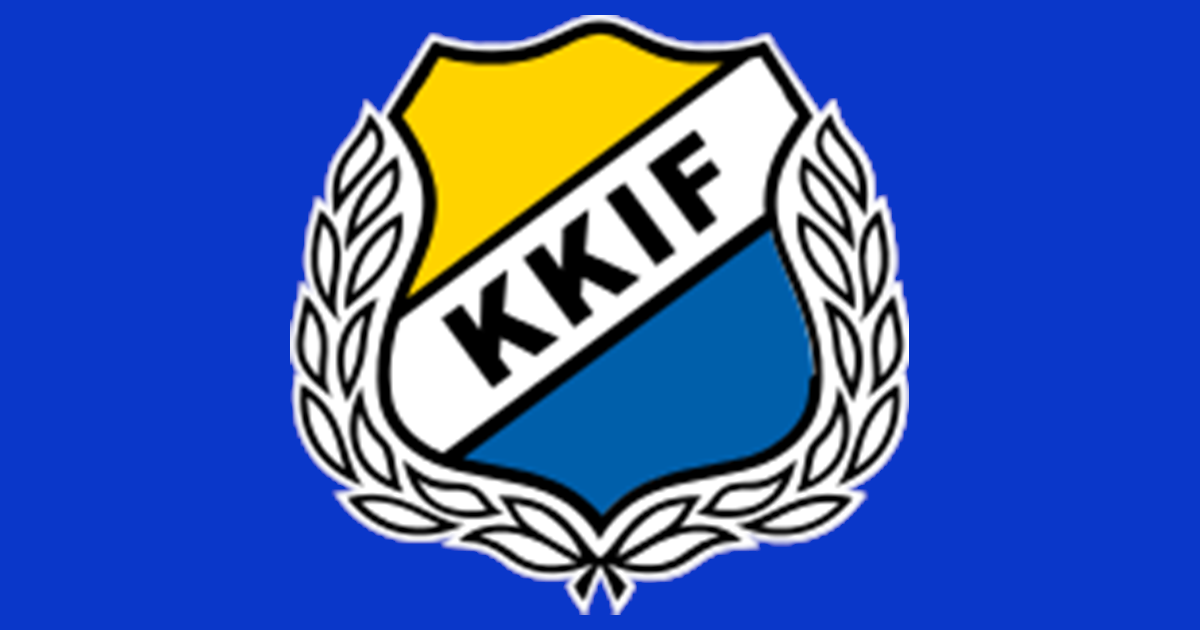 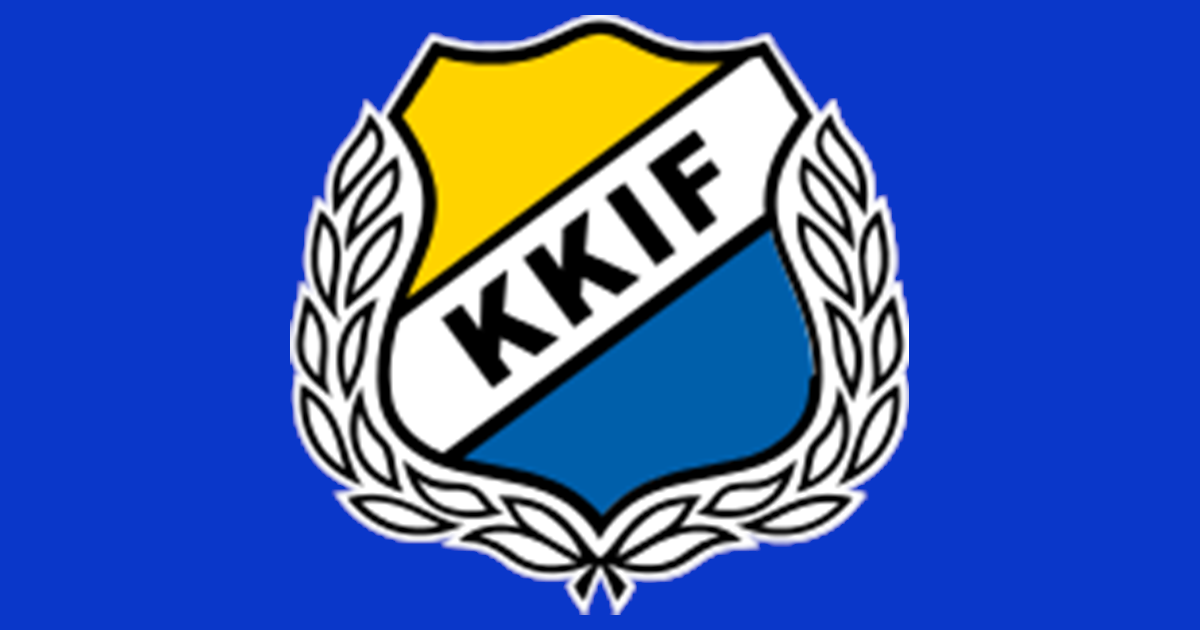 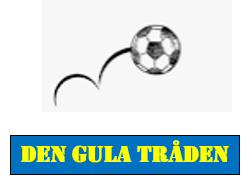 FöreningsuppgifterFöreningsnummer: 2697–15Organisationsnummer: 857202–0678Postadress: Burmans gata 3, 425 33 Hisings Kärra Kansli: 031-57 20 00, kanslipersonal Darmin 0704–562878E-post kansli: info@karrakif.seE-post föreningsutvecklare: foreningsutv@karrakif.seBankgiro: 706–9891 (Handelsbanken)Swish: 1 233 461 589 Föreningens hemsida:karrakif.seWIFI: Mobilt 4G Nätverk – Gateway A61364Lösenord: 6wK23Xp6HistoriaKärra idrottsförening bildades 1942 av ett gäng aktiva unga herrar i den lilla lantligt belägna orten Hisingskärra. Tanken var att driva en meningsfull fritidssysselsättning för de boende i Kärra. Tiden gick och klubben växte så det knakade i kapp med att byn blev till stadsdel och allt fler flyttade in.Klarebergs idrottsförening bildades 1976 av ett gäng äldre killar som tyckte att Kärra IF hade blivit för stor. Ett riktigt klubbhus fixade man med hjälp av gamla baracker samt lösvirke. Klubbhuset byggdes intill fotbollsplanerna i Kärra.1998 slogs de båda klubbarna ihop och bildade Kärra Klarebergs idrottsförening. Ihop slagningen hade man pratat om i flera år. En gemensam styrelse bildades och nu blev det riktig fart i föreningen. Den nya styrelsen klubbade att man ville bygga ett nytt klubbhus. Detta blev verklighet 2001.Namnändringen till Kärra KIF gjordes 2009 och föreningen fortsatte att växa. Idag är Kärra KIF en av de största fotbollsklubbarna i stan.VisionKärra KIF vill samla stadsdelens familjer kring föreningens ungdomsverksamhet och verka för en bra miljö på och vid sidan av planen, där alla är välkomna. Klubben vill ha med så många som möjligt, så länge som möjligt!I Kärra KIF spelar vi fotboll för att det är kul. Glädjen kommer när du känner utveckling. Därför ska vi i ett positivt klimat och med hög ambition sträva efter mesta möjliga utveckling hos varje individ, utifrån dess förutsättningar.Med utgångspunkt från Kärramodellen vill vi att varje träningsgrupp ska bedriva en god fotbollsverksamhet där spelarna har kul på lika villkor samt att samtliga får en god fotbollsutbildning utifrån sina egna förutsättningar. Målet är att alla våra pojkar/flickor ska bli duktiga seniorfotbollsspelare och förhoppningsvis spela i Kärra KIF:s representationslag. Målsättningen är att representationslagen skall bestå av majoriteten egna produkter.VärdegrundFöreningens värdegrund vilar på Riksidrottsförbundets idéprogram ”Idrotten vill”. I dessa riktlinjer står det bl.a. att ”idrott för barn skall bedrivas ur ett barnperspektiv och följa FN:s barnkonvention om barns rättigheter.Glädje och GemenskapGlädje och Gemenskap är starka drivkrafter för att idrotta. Vi vill bedriva och utveckla vår verksamhet, så att vi ska kunna ha roligt, må bra och prestera i en trygg social gemenskap.Demokrati och delaktighetFöreningsdemokrati innebär att alla medlemmars röst har lika värde. Delaktighet innebär att alla som deltar får vara med och bestämma om och ta ansvar för vår verksamhet. Demokrati och delaktighet ska utövas jämställt och oavsett bakgrund.Allas rätt att vara medAllas rätt att vara med innebär att alla som vill ska kunna vara med utifrån sina förutsättningar. Alla som vill, oavsett nationalitet, etniskt ursprung, religion, ålder, kön eller sexuell läggning samt fysiska och psykiska förutsättningar, får vara med i föreningens verksamhet.Fair playRent spel och ärlighet är en förutsättning för allas tävlande på lika villkor. Det innebär att hålla sig inom ramarna för överenskommelserna, att verka för en god etik och moral, motverka fusk, doping samt verka mot mobbning. Trakasserier och våld accepteras under inga omständigheter både på och utanför fotbollsplanen. Kärra KIFs värdegrund vilar på Riksidrottsförbundets idéprogram ”Idrotten vill”. I dessa riktlinjer står det bl.a. att idrott för barn skall bedrivas ur ett barnperspektiv och följa FN:s barnkonvention om barns rättigheter.KärramodellenKärra KIF:s fotbollsverksamhet för ungdomar beskrivs i detta dokument, Kärramodellen. Den är skriven för ledare, spelare och föräldrar. Modellen sammanfattar vår fotbollsidé och utgör grunden för den ungdomsverksamhet som bedrivs i föreningen. Det praktiska genomförandet bygger på svenska fotbollsförbundets spelarutbildningsplan. Syftet är att ge ungdomsfotbollen i Kärra KIF en gemensam inriktning och innehåll som motsvarar de krav som ställs inom seniorfotbollen. Kärramodellen ska också vara ett stöd för tränarna vid träningsplanering och utvärdering samt ge föräldrar vägledning hur de bäst stöttar sina barn.Genom att samtliga träningsgrupper i föreningen följer modellen utvecklar vi tillsammans ett upplägg i föreningen, d v s upplägget är gemensamt oavsett vilket år spelarna är födda eller vem som har varit (är) tränare. Våra spelare kommer ha en gemensam bas att stå på, vilket gör det enkelt att högre upp i åldrarna spela tillsammans med äldre och yngre spelare. Det blir enklare att göra tränarbyten, ingen risk att vi tappar kontinuitet i vårt arbete. Kärramodellen samlar vårt fotbollskunnande. Modellen är ett levande dokument som alltid ska utvecklas för att stödja fotbollsverksamheten.Mål med Kärra KIF:s verksamhetDet övergripande målet är att successivt förbereda spelarna för övergång från pojk/flicklagsspel till junior- och slutligen seniorspel. Vår verksamhet ska bedrivas i positiv anda, med hög ambition, där glädjen i fotbollen har en viktig plats.Kärra KIF ska:Bedriva fotbollsverksamhet för alla medlemmar i föreningen. Fokus skall ligga på barn och ungdomar bosatta i Kärra. Erbjuda fotboll för så många som möjligt där vi utbildar alla spelare utifrån deras egna förutsättningar och individuella utveckling.Ta sitt samhällsansvar och medverka till ungdomars idrottsliga fostran.Uppmana alla medlemmar samt målsmän att följa Kärramodellen och föreningens stadgar.Säkerställa att alla vet vad Kärra KIF står för och hur föreningen fungerar.Sträva efter intern ledarrekrytering, genom att engagera intresserade föräldrar och spelare från äldre ungdomslag/seniorlag.Ha som målsättning att så många ledare som möjligt får adekvat utbildning.Utveckla och stärka klubbkänslan med en gemensam fotbollsfilosofi för såväl ungdomar som seniorer.Visa respekt och hänsyn mot alla medmänniskor såväl inom som utanför föreningen.Ha som målsättning att vara självförsörjande med spelare till våra representationslag på både herr och damsidan.Se till att både ledare och föräldrar har anpassade krav efter individens färdigheter. Viktigt att ha i åtanke är att vi har med barn och ungdomar att göra.Säkerställa att skolarbetet alltid går i första hand för våra barn och ungdomar.Erbjuda våra medlemmar möjlighet till fotbollsträning året runt.Genom vår utbildningsplan hålla hög kvalité på utbildningen och därmed öka möjligheterna att få fram välutbildade spelare.Ha en verksamhet som gör det möjligt för ungdomarna att parallellt med den aktiva tiden, utbilda sig till ledare, domare mm i klubben.Ha god ordning, hålla tider och vårda sin utrustning.Göra medlemmarna medveten om riskerna med droger och doping.StyrelseFöreningens organisation Kärra KIF styrs av en styrelse som består av förtroendevalda medlemmar. Dessa väljs på årsmötet och får mandatet på ett eller två år. Styrelsens uppgift är att vara beslutsfattandet i föreningen och säkerställa att föreningens stadgar följs. Till sin hjälp har styrelsen ett kansli, fotbollsråd samt en föreningsutvecklare.Roll		Namn		AnsvarigOrdförande		Ulf Jansson		Firmatecknare, marknad/Media ITVice ordförande	Johan Aggenfjord	Föreningsutv, fotbollsrådet, kläderSekreterare		Markus Mustakangas	Media/It	Kassör		Morgan Kinmark	Firmatecknare, bidragLedamot		Reine Olofsson	Fastighet, fotbollsrådetSuppleant		Jörgen Ahlman	Föreningsrepresentant/SeniorSuppleant		Reneé Laanemets	Lotteri, EventSuppleant		Tova Lindeberg	EventSuppleant		Daniel Mellbin	FastighetRevisor		Max BörjessonRevisorsuppleant	Susanne BörjessonValberedning		Fredrik CarlsbogårdKansli		Darmin Muslimovic	FotbollsutvecklareKansli		Larry Kokk		VaktmästareKansliKansliet är föreningens hjärta och är mycket viktig för att föreningen skall fungera. Idag har vi en kanslist anställd till 50%. Vår kanslist heter Darmin Muslimovic och honom når du enklast via mail info@karrakif.se, eller mobil: 0704–562878. Viktigt att tänka på när man skickar mail till kansliet, är att man fyller i ämnesraden om vad ärendet gäller.Vaktmästare på klubben är Larry Kokk, som fixar och donar med det mesta.Kansliets öppettider: Mån 16.30-18.30. Övriga veckan är Darmin på plats på förmiddagarna. Säkrast är att ringa kansliet först.Arbetsrollen som kanslist inom Kärra KIF innefattar följande arbetsuppgifter:Att tillsammans med respektive lagledare ansvara för att föreningens medlemsregister är kontinuerligt uppdateratVara respektive lag behjälplig med domarbokningar, planbokningar för match samt träning. Lokalbokningar för exempelvis föräldramötenAnsvarig för registrering av spelarens licens, lag i seriespel, seriematcher och träningsmatcher i FOGISAnsvarig för registrering av lagens SISU sammankomster och redovisning av aktivitetsstöd.Ansvara för att det årliga belastningsutdraget från ledare och styrelse registrerasAnsvara för att anmälningar kommer distrikts- och nationella förbund tillhanda i rätt tidVara kontaktperson gentemot GFF och RFSISU gällande utbildningsfrågor, föreningslyft, idrottslyft samt spelarlyftAnsvara för att vidarebefordra föreningsrelevant information från kommunen, via hemsida och lagledareDeltaga vid GFF:s årliga planfördelningsmöten med andra föreningarHa ett delat ansvar gällande Kärra KIF:s årliga fotbollsskola.Hålla i planfördelningsmöten gentemot föreningens olika lag Stödja lagledningarna avseende beställning av klubbkläder och övrigt material.Ansvara tillsammans med kassören gällande uppföljning av att medlemmarna har betalt de avgifter föreningen ålagt medlemmarnaFöra loggbok och regelbundet redovisa handkassa till föreningens kassörVara föreningens kontaktperson mot stadsdelenAtt vara föreningen behjälplig med praktiska frågor kring utbildningar, lokaler, utbildningsmaterial mmAnsvara för hantering av post och paket samt övrig godshanteringSkylta upp A-lagets dam- och herrmatcher på stora tavlan vid infarten till klubbhuset.Kontrollera att viktiga föreningsnyheter kommer ut på alla lags hemsidor i laget.seDeltaga på kansli- och styrelsemötenFöreningsutvecklareFöreningsutvecklarens ansvarsområde och arbete avser alltid hela föreningens bästa. Det operativa arbetet koncentreras på och utgår ifrån barn- och ungdomsverksamheten.I Kärra KIF arbetar Johan Aggenfjord med dessa frågor. Johan når du på mail: foreningsutv@karrakif.se eller tel. 0706-442212.I Föreningsutvecklarens arbetsuppgifter ingår: Att ansvara för och driva att ledarutbildning genomförs årligen för föreningens ledare och tränare.Att ansvara för att föreningens spelarutbildningsplan efterföljs. Det innebär att upprätta/skapa en spelarutbildningsplan i enlighet med ”Fotbollens spela, lek och lär” samt Göteborgs Fotbollförbunds ”Spelarutbildningsmatris”, för föreningens spelare och/eller att utveckla, uppdatera och levande hålla den befintliga spelarutbildningsplanen i föreningenAtt tillsammans med föreningens styrelse driva föreningens arbete gällande föreningens policy och värderingar samt säkerställa att föreningens ledare, spelare och föräldrar följer detta.Att delta i föreningens rekrytering av spelare, ledare, tränare och föräldrar till föreningens verksamhet.Att driva och leda den operativa verksamheten gentemot tränare och ledare i ungdomslagen så att de ges rätt förutsättningar och riktlinjer för att träna och leda sina lag.Att vara föreningens kontakt gentemot styrelse, ledare och spelare samt vara föreningens kontaktperson mot Göteborg Fotbollförbund, SISU Idrottsutbildarna, kommunen och andra föreningar samt att ingå i den gemensamma mötesplats projektet erbjuder.Att skapa en kontakt med skolorna i närområdet och skapa samarbeten mellan föreningen och skolorna i syfte att förbättra folkhälsa och inlärning.Föreningsutvecklarens arbetsområden är också:Intern fortbildning av ledare och tränareUpprätta utbildningsplaner och utvecklingsplaner för ledarna i föreningenHålla klubbens ledare uppdaterade om vilka av förbundets utbildningar som är aktuellaUpprätta spelarutbildningsplan och se till att den efterföljsUtbilda ledarna i spelarutbildningsplanenSkapa en röd tråd i spelarutbildningen som genomsyrar hela föreningenKontrollera att klubbens spelare, ledare och föräldrar har kännedom om hur klubbens policy och värderingar ser ut. Detta görs genom att undervisa om dessa på spelar-, ledar- och föräldramötenUtveckla föreningens policy och värderingar för att de ska passa in i nutidenKvalitetssäkra att varje lag i föreningen följer föreningens riktlinjer och spelarutbildningsplanSkapa en kontakt med övriga föreningar i närområdet för att på så sätt dela med av den kunskap som har fåtts i och med deltagandet i Föreningslyftet.Aktivt verka för multiidrottslösningar.FotbollsrådKärra KIF har ett fotbollsråd. Detta fotbollsråd är direkt underställd föreningens styrelse (företrädare är representerade i styrelsen) och skall vara länken mellan styrelsen och de olika lagen i föreningen. Fotbollsrådet är indelat i två grenar, en mot senior/juniorverksamheten och en gren mot ungdomsfotbollen. Rådet skall hjälpa till att förmedla ut Kärramodellen samt se till att den följs. Det kan t.ex. handla om fördelningen av träningstider, organisera utbildningar, starta upp nya ålderskullar, hitta lösningar på missnöjes diskussioner mellan ledare, spelare och föräldrar mm.Företrädare i detta fotbollsråd är:Namn			Kontaktperson		InstruktörReine Olofsson		Senior/junior		Johan Aggenfjord		Ungdom			Jörgen Ahlman		SeniorJon Stockhaus		Ungdom/fotbollslekis		Workshop Darmin Muslimovic		Utbildning/fotbollsutvecklare	C-utbildningÅrsmöteÅrsmötet, som är föreningens högsta beslutande organ, hålls före utgången av februari månad på tid och plats som styrelsen bestämmer.Kallelse till årsmötet skall av styrelsen senast tre veckor före mötet tillställas medlemmarna, eller kungöras i ortspressen. Vidare skall kallelse jämte förslag till föredragningslista anslås i klubblokal eller på annan lämplig plats. Har förslag väckts om stadgeändring, nedläggning eller sammanslagning av föreningen med annan förening eller annan fråga av väsentlig betydelse för föreningen eller dess medlemmar skall det anges i kallelsen.Verksamhets- och förvaltningsberättelser, revisorernas berättelser samt styrelsens förslag och inkomna motioner med styrelsens yttrande skall finnas tillgängliga för medlemmarna på årsmötet.För att deltaga på årsmötet skall man vara medlem i föreningen Kärra KIF.17 § Rösträtt samt yttrande- och förslagsrätt på årsmötet Medlem som har betalat förfallna medlemsavgifter och under mötesåret fyller lägst 16 år har rösträtt på mötet. Rösträtten är personlig och får inte utövas genom ombud. Medlem som inte har rösträtt har yttrande- och förslagsrätt på mötet. 18 § Beslutförhet Mötet är beslutsmässigt med det antal röstberättigade medlemmar som är närvarande på mötet.(Se hela Kärra KIF stadgar på sidan 40)MarknadsgruppKärra KIF har en grupp som jobbar för att maximera intäkterna till klubben i form av sponsring, bidragsansökningar, stipendier samt lotteriförsäljning mm. Ju mer intäkter föreningen får in kan vi ordna fler aktiviteter får föreningens medlemmar.Det är viktigt att varje ledare i respektive lag informerar medlemmarna om att gruppen finns samt hur viktig den är för föreningens verksamhet. Kanske finns det någon förälder som kan vara med och bidra.Företrädare i gruppen är:Namn			RollMorgan Kindmark		Firmatecknare, bidragUlf Jansson			Marknad, bidragJohan Aggenfjord		Föreningsutvecklare, kläderRenée Laanemets		Lotteri/EventBelastningsregistretKärra KIF sätter barn och ungdomar i första hand gällande deras säkerhet. Föreningen ska vara en förening där barn och ungdomar kan utvecklas efter sin egen förmåga och färdighet. För att detta ska kunna förverkligas krävs en trygg och sund närmiljö. Kärra KIF har som krav att varje ledare ska lämna in utdrag från polisens belastningsregister årligen. Föreningen vet att alla ledare jobbar hårt och lägger ner enormt mycket ideell tid på våra barn och ungdomar. Nya ledare som börjar hos föreningen måste lämna in sitt belastningsregister innan kläder/utrustning kan hämtas ut. Föreningen vill att ni ska känna en styrka och stolthet att tillhöra Kärra KIF som sätter våra barn och ungdomar i fokus.De personer som ska lämna in utdrag är följande:StyrelseHuvudtränareAssisterande tränareLagledareÖvrig personalKärra KIF vill att berörd person lämnar in ett oöppnat kuvert med er ”BEGÄRAN OM UTDRAG från belastningsregistret för föreningar en gång per år. Tänk på att det tar cirka två veckor att få utdraget. Utdraget skall begäras under jan-feb och lämnas in till kansliet innan sista februari. Det är bara ordförande tillsammans med kansliet (Darmin) som kommer att bevittna utdragen. Därefter förstörs utdragen. Redovisat utdrag noteras internt för innevarande säsong.  Länk för beställning av begränsat registerutdrag: https://polisen.se/tjanster-tillstand/belastningsregistret/ovrigt-arbete-och-kontakt-med-barn/Utdragen skall vara kansliet till handa senast 28 februari varje år.Har ni några frågor gällande utdraget är ni välkomna att kontakta oss på mail info@karrakif.seMedlemsavgifter 2023*Medlemsavgift samt träningsavgiften för fotbollslekis delas upp i två delar, 200 kr (medlemsavgift) på våren (senast 28 feb) och 200 kr (träningsavgift) på hösten (senast 15 aug). För yngsta kull som börjar fotbollslekis i mars, har en prova på tid under vårsäsongen och betalar därför ingen träningsavgift på vårsäsongen. Till höst-säsongen betalar man träningsavgift. Alla medlemmar betalar medlemsavgift på 200 kr/år, se tabellen ovan.Yngsta årskullen som bildar eget lag har också de möjligheten att dela upp träningsavgiften på vårsäsong/höstsäsong (500 kr vår & 500 kr höst).**Medlemsavgiften ska märkas för spelare/ ledarspecifika aktiviteter.
***För de familjer som har fler än två aktiva barn/ungdom i klubben betalar man ett familjemedlemskap fotboll 3 600 kr, futsal 1 200 kr. Om man vill använda familjerabatten, maila senast den 15 februari till kansliet och uppge namn samt lagtillhörighet. ****Stödmedlem kan betala via swish 1 233 461 589. Skriv i meddelandet ”Stödmedlem 2023”Medlemsavgift/träningsavgift skall vara betald senast den siste februari/15 augusti. Har man inte betalat medlemsavgift och träningsavgift kan man inte träna eller spela match i Kärra KIF:s regi. Ledare för resp. lag samt kansli ansvarar för att hålla koll på inbetalade avgifter. Innan serier och sammandrag börjar, ska det göras en avstämning för att kontrollera att samtliga aviserade avgifter är inbetalda. Ledare för respektive lag ansvarar för att meddela föreningens kansli om spelaren börjar eller har slutat spela i Kärra KIF.Medlemsavgiften betalas utifrån det lag man tillhör. Är man yngre i levnadsålder men spelar och tillhör ett äldre lag, betalar man avgiften för detta lag.Nya spelare som provtränar i föreningen ska efter maximalt tre veckor beslutas om spelaren ska börja i Kärra KIF, härefter betalas medlemsavgiften/träningsavgiften. Börjar spelaren under vårsäsong (jan-jun) betalas hela årsavgiften, börjar spelaren under höstsäsong (jul-dec) betalas halva årsavgiften.Gällande futsal ska det betalas både medlemsavgift och träningsavgift. I de fall medlemmen redan har betalat medlemskap för fotboll, och också vill spela futsal tillkommer det en futsal träningsavgift. Medlemsavgifter faktureras via laget.se och de tar ut en serviceavgift på 19 kr/spelare. Det kommer faktura via e-post till alla vårdnadshavare. Medlemsavgiften ska vara bokförd senast den siste februari. Futsal medlemsavgift och träningsavgift ska vara bokförd den siste oktober.Kärra KIF återbetalar inte erlagda avgifter till medlem som slutar under pågående verksamhetsår.Laget.seKärra KIF har valt Laget.se som hemsida. Hemsidan är uppdelad i en huvudsida, en ledarsida samt en sida för varje lag i föreningen. Alla sidor har guld-paketetDetta gäller kring ert lag i laget.selaget.se är ert centrala verktyg för kommunikation och administration. För att göra verktyget så kraftfullt som möjligt finns det ett antal punkter för hur det används.De listas nedan och finns som guide för den person som är ansvarig för laget.se i ert lag.Dessa punkter ska uppfyllas av alla lag:1. Lägga in alla spelare under Medlemmar. Har spelaren egen mobiltelefon och e-post ska dessa fyllas i, annars lämnas dessa fält tomma till den dagen spelaren skaffar egen mobil och egen e-post.2. Lägga in samtliga målsmän per spelare som medlem. Lägg till som egen medlem och välj rollen Förälder, då kan ni koppla föräldern till aktuell spelare.Se här hur en korrekt medlemslista ser ut. Spelare som egen medlem och föräldrar som egna medlemmar. Observera att fält för mobil och e-post på spelaren lämnas tomt om spelaren saknar detta. Fyll aldrig på med förälderns uppgifter på spelarens användarkonto.3. Lägga in alla träningar, matcher och andra aktiviteter under Aktiviteter så att de hamnar i kalendern.4. Närvaro rapportera alla aktiviteter löpande under säsongen.5. Löpande uppdatera med nyheter för att hålla alla välinformerade och göra hemsidan intressant att besöka.Här kommer ett antal punkter som gör er laget.se-användande än mer kraftfullt.1. Lägg upp videoklipp och album löpande från era aktiviteter.2. Arbeta aktivt för att så många som möjligt laddar hem och loggar in i laget.se-appen. Den är gratis och alla som har e-post på sitt konto i laget.se kan logga in. Detta gör ert ledararbete lättare.3. Dela nyheter, videoklipp och annat på Facebook för spridning. Uppmana gärna spelare och föräldrar.4. Försök få ledarteamet att använda app-funktionen Meddelanden för sin interna kommunikation. Att styra så mycket som möjligt av kommunikation och administration till ett system förenklar för alla.Har ni frågor kan ni kontakta laget.se på support@laget.se eller 019-15 44 00.FOGISÄr fotbollens gemensamma informationssystem. Här registreras spelare, rapporteras matcher, all administration kring förbundets tävlingsverksamhet. Från och med 12 års ålder behöver varje lag ha en lagledare med ansvar och behörighet för att administrera laget i FOGIS. Behörighet och handledning ges av kansliet.Från och med det år då spelare fyller 12 år ska spelaren registreras som ungdomsfotboll- och futsal-spelare för Kärra KIF i FOGIS. Spelaren och målsman ska underteckna blankett “Ungdomsregistrering” Denna blankett finns på Kärra KIF:s kansli. Undertecknade blanketter lämnas till ledarna som i sin tur lämnar alla insamlade blanketter till kansliet.Från och med det år då spelaren fyller 15 år ska spelaren registreras som fotboll- och futsal-spelare för Kärra KIF i FOGIS. Spelare, målsman och Kärra KIF ska underteckna blankett “Licensregistrering”. Denna blankett finns på Kärra KIF:s kansli. Undertecknade blanketter lämnas till ledarna som i sin tur lämnar alla insamlade blanketter till kansliet.Det åligger Kärra KIF som förening att vid varje tillfälle upprätthålla korrekta uppgifter om spelarens registrering i FOGIS. Spelare är vid denna registrering bunden till Svenska fotbollsförbundets regler för övergångarSpelarförsäkringAlla spelare som har betalat sin medlemsavgift och eventuell träningsavgift är försäkrade hos Folksam enligt SvFF licensförsäkring då de deltar i av Kärra KIF:s arrangerade träningar, matcher eller andra aktiviteter. Detta gäller såväl spelare som ledare. Ur ett rent försäkringsperspektiv är det viktigt att den som drabbas av en skada i vår verksamhet söker vård och får den dokumenterad (journalförd) hos vårdgivare som är godkänd av Försäkringskassan.https://www.folksam.se/forsakringar/idrottsforsakring/fotbollKlubbshopKärra KIF har sportföretaget Klubbhuset som leverantör av Kärra kläder. Märket som vi har avtal med och spelar i är Craft.Om man vill beställa kläder så har man lite olika möjligheter till att göra detta: 1. Via webshopen på hemsidan. Under loggan på klubbhuset finns det en automatisk länk till webshopen där man fyller i det man vill beställa. Dessa beställningar gör man själv. Leverans av dessa kläder sker via post, uthämtning på utlämningsställe eller i Klubbhusets butik vid Valhalla.2. Man kan också köpa kläder direkt över disk i Klubbhusets butik vid Valhalla.3. Vad gäller ledarkläder som klubben står för, görs dessa beställningar via Darmin på kansliet.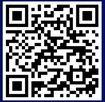 Vill man prova kläder innan man beställer finns det möjligheter till detta i Kansliet/ KKIF eller i Klubbhusets butik vid Valhalla.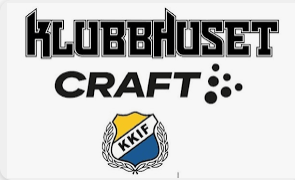 VerksamhetsberättelseEfter säsong och innan årsmötet (feb) skall varje lag skriva en verksamhetsberättelse över det gångna året. I denna verksamhetsberättelse berättar man lite om truppen och vad man gjort under säsongen. Nedan ser du en liten mall på vad verksamhetsberättelsen skall innefatta.Lag: Ledare:Truppen:Försäsong:Träningarna:Seriespel:Cuper:Ev. läger:Avslutning:Övrigt:RF-SISURF-SISU erbjuder resurser och möjligheter för Kärra KIF att utveckla fotboll och futsal verksamheten. Via RF-SISU kan föreningen få hjälp och stöd med tex. utbildningsmaterial och att genomföra olika slags aktiviteter.Lärgrupp är en vanlig mötesform där minst tre personer träffas för att utveckla sig själv och verksamheten, ex. teorigenomgångar, ledarmöten, föräldramöten. Alla genomförda lärgruppstimmar redovisas till kansliet och varje utbildningstimme (45min) som redovisas utgör en för Kärra KIF gemensam resurs hos RF-SISU. Resursen kan Kärra KIF använda till utbildnings- och utvecklingsinsatser i klubben.Redovisningsblankett finns på kansliet.RF-SISU anordnar diverse föreläsningar/utbildningar under året. Dessa föreläsningar riktar sig till ledare, spelare samt föräldrar. Utbildningarna kan handla om t.ex. kost, mobbning, narkotika och mental träning mm. Förslag på intressanta föreläsningar/utbildningar kommer att läggas ut på hemsidan. Lagledaren i respektive lag kontaktar kansliet som i sin tur anmäler till utbildningstillfället.vastragotaland@rfsisu.seBokning av klubbhusKlubbhuset har en övervåning som går att boka för diverse lag aktiviteter, såsom föräldramöten, ledar- och spelarträffar, utbildningar m.m. Man tar kontakt med kansliet för bokning. Bokningskalender för översyn finns på hemsida.Föreningslotter och idrottsrabattenKärra KIF har beslutat att varje medlem ska sälja följande:2st Idrottsrabatten 2 gånger per år (vår och höst). En viss del av häftets förtjänst tillfaller spelaren.Julkalender innan jul. En viss del av kalenderns förtjänst tillfaller spelaren.Bingolotter till uppesittarkvällarna innan jul och nyår (ev. bingolotter till Påsk). En viss del av lotternas förtjänst tillfaller spelaren.Digitala bingolotter som du kan beställa via klubbens hemsida.  Till höger på hemsidan väljer du datum samt vilken typ av lott du vill ha. Efter detta är det bara att skriva ut lotten och spela. Viss del av denna försäljning tillfaller föreningen. Att köpa digitala bingolotter är frivilligt, inget krav!Istvans utvecklingsfondEn av föreningens absolut främsta representanter i alla kategorier är eldsjälen och vår alldeles egna hustomte Istvan Hanyecz. Var Kärra KIF hade befunnit sig idag utan Istvans gedigna arbete och värme & glädje under alla år är högst osäkert. Istvan valde i vintras -20 att flytta tillbaka till Ungern efter alla år i Sverige. I och med detta tackade han för sig i klubben och lämnar således ett stort hål efter sig i Kärra KIF. Givetvis är Istvan fortsatt hedersmedlem i Kärra och fonden kommer att leva vidare. För att hedra Istvan och stimulera goda fortsatta ledarinsatser i framtiden instiftade vi en fond ”Istvans Utbildningsfond” för ungdomsledare i föreningen för flera år sedan. Med stöd i det lokala näringslivet, kommer vi varje år att premiera fyra till sex ledare för sina särdeles goda insatser under året och utge ekonomiskt bidrag som kan användas till exempelvis utbildningsresa till en klubb någonstans i Europa, konferenser mm.Med denna unika satsning på att investera i framtidens ideella föreningsliv så vill vi uppmuntra morgondagens ledare för att kunna uppnå vår vision med att fostra bra fotbollsspelare samt goda medborgare. Det är här du som företagare eller bidragsgivare kommer in i bilden – kan du tänka dig att bidra till fortsatt utomordentliga ledarinsatser med Istvans kvaliteter i Kärra KIF? Din insats är guld värd och kommer att särskiljas från övrig verksamhet enbart för detta betydelsefulla ändamål.Vill man ge ett bidrag, sätt in pengar på Bankgiro: 706–9891 (Handelsbanken) eller Swish: 1 233 461 589. Märk insättning med “Istvans Utbildningsfond”I samband med utdelningen av stipendiet kommer alla bidragsgivare stå med i B/K tidningen. Bidragsgivarna kommer även ha en företags länk på vår hemsida under en egen flik för utbildningsfondenLagsponsorVarje lag i föreningen har rätt att värva egna sponsorer. Dessa intäkter kan eventuellt användas till träningskläder, sponsortryck samt träningsläger/cuper. Föreningen har ett krav att en del av denna sponsring (20 %) skall tillfalla hela föreningen, resterande går till respektive lag.Egna lagsponsorer skall inte förväxlas med lagförsäljning så som t.ex. Newbody samt annan produktförsäljning som säljs av respektive lag. Denna försäljning tillfaller det säljande laget till 100%MatchkläderKärra KIF:s matchkläder är gul och blå. Vad det gäller sponsring av matchkläder/tröjor, skall ungdomslagen upp till U15 ha Dunross-trycket på magen, Craft på höger bröst under tröjmärket, klubbmärke på vänster bröst. Junior/Senior- tröjor skall ha ICA Supermarket Kärra på magen, Nordic Wellness på axlarna, Klubbhuset på höger bröst under tröjmärket, klubbmärke vänster bröst. Junior och senior kan ha ytterligare sponsringstryck på sina tröjor och byxor om så önskas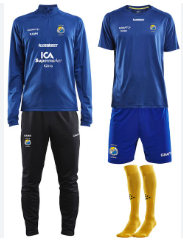 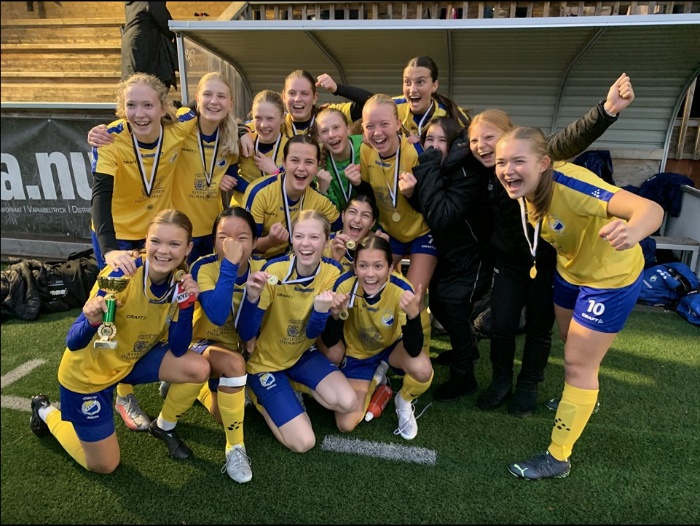 Gemensamt materialI Kärra KIF har vi en mängd gemensamt material, såsom slalompinnar, stegar, koner mm. Detta material förvaras i det lilla förrådshuset vid sidan om klubbhuset. I det lite större förrådet intill detta förråd har även varje lag sitt egna utrymme med eget material.I eget material innefattas bl.a. bollar, västar och koner. Beställning av nytt material görs via kansliet.Det är varje lags ansvar att hålla ordning, och alltid lämna tillbaka det material man lånar till träning. S2S – Secrets to sportVi använder S2S spelarutbildningsplan samt Svenska fotbollsförbundets spelarutbildningsplan. Logga in på http://www.S2S.net/Användarnamn: TalangtranareLösenord: SpelarlyftetSå får du del av GFF:s och Spelarlyftets aktiviteter, samt dess Spelarutbildningsplan och övningsbibliotek.FotbollsskolaKärra KIF tillsammans med svenska landslaget arrangerar fotbollsskola för tjejer/ killar som är 7–13 år. Fotbollsskolan genomförs på Klarebergsvallen under vecka 25 och 26 årligen.Den här uppskattade starten på sommaren präglas av lustfylld fotboll och nya bekantskaper. Vare sig du redan spelar fotboll eller är nybörjare är du varmt välkommen till årets fotbollsskola på Klarebergsvallen. Du måste inte vara medlem i Kärra KIF för att delta. Som vanligt kan vi hämta upp barn som går på fritids i Kärra Centrum. Meddela fritids datum och tid för fotbollsskolan. Vi tar kontakt med fritids om ett upplägg. Glöm inte att i anmälan till fotbollsskolan notera om hämtning på fritids önskas.Plats: KlarebergsvallenTider: V25: måndag - torsdag klockan 10:00-15:00, P/F10-12 årV26: måndag - torsdag klockan 10:00-15:00, P/F7-9 årAvgift: 1200 kr, träningströja, boll, vattenflaska och lunch ingår.Anmäl ert/era barn senast 15 maj till info@karrakif.se för att garantera plats (max 150). I anmälan skall barnets namn, personnummer, kontaktuppgifter till anhörig, vilken vecka som anmälan gäller samt storlek på träningströjan. Glöm inte att notera om ert barn har allergi eller sjukdom av något slag som vi bör känna till! Inbetalningen sker till bankgiro 706–9891, märk inbetalningen med barnets namn. Fotbollslekis/uppstart egna lagFotbollslekis är något vi anordnar för barn från 5 års ålder. Här kan pojkar och flickor komma och prova på att spela fotboll. Fokus på lek och rörelse är det primära. Fotbollslekis träffas på lördagar klockan 09.30 och håller på i drygt en timme. Under hösten 2022 kommer vi att förändra lite kring uppstart av nya kullar/fotbollslekis. Under året har årskullarna 2016 samt 2017 (pojkar & flickor) utgjort fotbollslekis. Dessa årskullar kommer att fortsätta året ut. Den stora förändringen kommer att bli att vi delar fotbollslekis vid säsongsstarten januari 2023. I januari bildar kullen 2016 egna lag (pojkar och flickor var för sig) och kullen 2017 fortsätter som fotbollslekis ensamma. I mars månad 2023 hälsar vi en ny årskull 2018 välkommen till fotbollslekis. Således bildar kullarna 2017 och 2018 fotbollslekis tillsammans under 2023. I januari 2024 görs en ny delning och 2017-kullen bildar då egna lag (pojkar och flickor var för sig). Kullen 2018 fortsätter själva i fotbollslekis tills mars månad då ny kull 2019 tillkommer o.s.v.Varje år i mars månad kommer vi från och med nu ha uppstart för nya årskullar till fotbollslekis (året man fyller 5 år). Fotbollslekis kommer att löpa på som vanligt på lördagar kl. 09:30-10:30 på 7-manna konstgräs så länge vädret tillåter.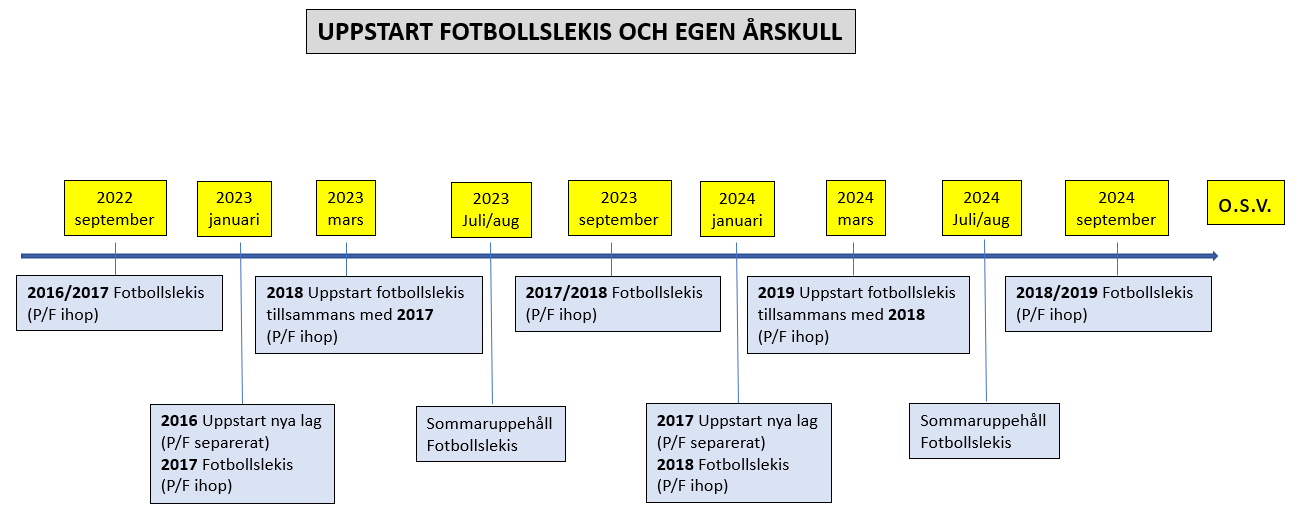 Självklart har vi ledare som tar hand om hela upplägget till en början, men tanken är att föräldrar till barnen själva på sikt skall bli ledare för laget. Utbildningar och ledarkläder finns givetvis att tillgå. Viktigt här är att försöka få föräldrar delaktiga tidigt. På detta sätt skapar vi gemensamt en rolig och trygg miljö för barn som vill spela fotboll. KKIF-dagen och slaget om NorrledenVarje säsong anordnar föreningen KKIF-dagen, denna dag är sista helgen i maj månad. Denna dag består av en intern fotbollsturnering mellan de olika lagen i föreningen. Alla åldersgrupper möter varandra. Ett utarbetat handikappsystem används, varpå ett lag till slut står som vinnare.Under dagen säljs hamburgare, kaffe, lotter mm. Alla klubbens medlemmar samt allmänheten är välkomna.Dagen avslutas med en match mellan Kärra södra och Kärra norra som vi kallar ”Slaget om norrleden”. Lagens spelare är uppdelade efter om man bor söder eller norr om norrleden.HöstlovscampI år slår vi upp portarna för ett höstlovscamp med fotboll. Med kommunens hjälp anordnar vi fotboll under hela veckan.Mer info inom kort.MultiidrottAtt vara aktiv med flera olika idrotter upp till gymnasieålder är positivt för individers utveckling både fysiskt, psykiskt och socialt samt att det bidrar till en livslång rörelseglädje. Därför är det viktigt att ledare och föräldrar inom Kärra KIF aktivt stödjer multiidrottande. Inom bollsporter finns en överenskommelse och samsyn hur man på organisatorisk nivå kan möjliggöra detta. Det handlar bl.a. om att ha definierade tävlingsperioder för olika sporter och riktlinjer hur man kan tänka vid prioritering mellan olika sporter. I Kärra KIF gäller generellt att man bör prioritera fotbollen mellan 15 april t.o.m. 15 oktober. Inomhusidrotter som tex. handboll och innebandy, prioriteras mellan 15 oktober t.o.m. 15 april.Det viktigaste är dock hur ledare och föräldrar stöttar barnen i att kunna hålla på med fler olika sporter! Ledare i respektive idrott skall ha ett nära samarbete, detta för att möjliggöra att barn och ungdomar skall kunna hålla på med flera idrotter samtidigt. Inom Kärra KIF rekommenderas i linje med samsynsavtalet följande för att möjliggöra och uppmuntra multiidrottande:Ålder 5–9 (3 mot 3 och 5 mot 5)Ledarna informerar föräldrar om vikten av multiidrottande och att det i denna ålder går bra att ta paus från fotbollen under vintersäsongen för att utöva annan idrottTräningsnärvaro påverkar inte kallelser och speltid i matcherPrioritera anmälan till sammandrag under april-juni samt aug-oktEv. cuper/matcher utanför träningssäsong skall begränsas och meddelas i god tidÅlder 10–12 (7 mot 7)Ledarna har aktiv dialog med ungdomar och föräldrar om vikten av multiidrottande och hur man kan möjliggöra dettaTräningsnärvaro utanför tävlingssäsong (dvs nov-mars) p.g.a. andra idrotter ska inte påverka speltid i matcher under åretOm flera idrotter krockar under tävlingssäsong är utgångspunkten att barnet skall själv få prioritera, att man skall ges möjlighet att delta i möjligaste mån men träningsnärvaron kan i undantagsfall* påverka speltid i enstaka matcher. Tävlingar i andra idrotter får prioriteras före fotbollsträning även under tävlingssäsongEv. cuper/matcher utanför träningssäsong skall begränsas och meddelas i god tidSamverka med stadsdelens olika idrottsföreningar, kanske kan man t.ex. ha gemensamma fys och konditionsträningar samt i övrigt gemensamma event* Tex om spelaren varit borta så pass mycket att han/hon inte för tillfället bedöms kunna dra nytta av match som träningsmoment.Ålder 13–16 (9 mot 9 och 11 mot 11)Ledarna har aktiv dialog med ungdomar (tex i samband med spelarsamtal) hur de ser på sitt multiidrottande och försöker tillsammans hitta individuella lösningarTräningsnärvaro utanför tävlingssäsong (dvs nov-mars) p.g.a. andra idrotter ska inte påverka speltid i matcher/cuper under åretUnder tävlingssäsong (dvs april-okt) väntas ungdomar prioritera fotbollsträningar, träningsnärvaro kan påverka deltagande och speltid i matcher. Tävlingar i andra idrotter får prioriteras före fotbollsträning även under tävlingssäsongSträva efter att dela säsongen tydligt i två delar: sommarhalvår med tävlingssäsong där man prioriterar fotboll och vinterhalvår med futsal och/eller fotboll där ungdomar ges möjlighet att prioritera mellan olika idrotter under vintersäsongenEv. cuper/matcher utanför tävlingssäsong skall meddelas i god tidSamverka med stadsdelens olika idrottsföreningar, kanske kan man t.ex. ha gemensamma fys och konditionsträningar samt i övrigt gemensamma eventÅlder 17–19 (11 mot 11)Ledarna har aktiv dialog med spelarna (tex i samband med spelarsamtal) hur de ser på sitt multiidrottande och försöker hitta individuella lösningar, ev. i samråd med tränare för andra idrotterSpelaren ges tydliga besked om hur multiidrottande och ev. kollision med träningar och matcher i andra idrotter kan påverka deras utveckling och medverkan i lagetPolicy vid olämpligt uppträdandeDå en spelare/ledare bryter mot KKIF:s grundläggande regler vad gäller uppträdande sker följande:Samtal mellan spelaren och ledaren alternativt en representant ur ungdomsutskottetOm detta upprepas kallar ledaren till samtal med spelaren och vårdnadshavarenOm detta upprepas meddelar ledaren berört utskott. Därefter kallas spelaren och vårdnadshavaren till utskottet där de ges möjlighet att förklara sig. Utskottet kan därefter utdela en skriftlig varning. Efterföljande åtgärd är beslut om tillfällig och tidsbestämd avstängning eller uteslutning ur föreningenDet är viktigt att påpeka att Kärra KIF ledare i alla steg uppträder professionellt genom att erbjuda spelaren stöd och hjälp i hur uppträdandet kan förbättras. Spelare, ledare och funktionärer ska följa svensk lagstiftning. Vid brott som strider mot svensk lagstiftning ska polis alltid informeras.Utvisning under matchDet finns 3 stycken typer av utvisningar:Lindrig – 2 stycken gula kort under samma matchMålchansutvisning – Förhindrande av klar målchansGrov utvisning – Uppträdande av mycket olämplig naturVid grov utvisning utfärdas en domarrapport som skickas till förbundet. Därefter begär förbundet ett yttrande från spelaren (detta får föreningen inte besvara). Om den grova utvisningen kvarstår efter denna handläggning så fakturerar Göteborgs Fotbollsförbund KKIF. Detta kapitel förtydligar att spelaren och dess målsman är skyldiga att betala in hela det belopp som föreningen mottar faktura på från Göteborgs Fotbollförbund. Undantag kan göras om giltigt skäl presenteras av den matchansvarige tränaren till ungdomsutskottet.MissnöjeIbland uppstår meningsskiljaktigheter av olika slag. Dessa konflikter skall försöka lösas i varje enskilt fall. I vissa fall kommer man inte vidare i en diskussion mellan ledare, spelare eller förälder av olika anledningar, då är det lämpligt att koppla in fotbollsrådet. I rådet sitter personer ifrån styrelsen som är ansvariga för föreningens ungdomsarbete. De har till uppgift att vara medlande och kunna förklara föreningens ståndpunkt i aktuellt ärende. Parterna kallas till ett möte där problematiken diskuteras. Målsättningen är att få till en godtagbar lösning för varje part. Om man som förälder känner att det är känsligt att ta upp frågan med ledaren, kan man kontakta någon i fotbollsrådet direkt, eller kansliet som lotsar frågan vidare till ansvarig i detta råd.FutsalFutsal en viktig del i en fotbollsspelares utveckling och på samma sätt så är fotboll en viktig komponent i futsal spelarens utbildning, så viktig att vi anser att man inte skall skilja på dessa två sporter/idrotter förrän sommaren det året spelaren fyller 16 år. Detta synsätt är helt i linje med det Samsynsavtal som undertecknades av de större lagidrotter under 2019 och med det resonemang om allsidig träning, specialisering, multiidrott samt lokalt idrottande innan gymnasiet som Göteborgs Fotbollförbund sedan länge propagerat för. Fotboll och Futsal har var sin egen licenshantering (gäller både ungdomsregistrering och spelarlicens. För föreningen innebär detta en kostnad per spelare. Denna kostnad täcks av en specifik avgift (se avsnitt Medlemsavgift)För att stimulera spelare i föreningen som inte multi idrottar skall denna spelform först och främst erbjudas dessa spelare i föreningen Kärra KIF. Spelare som bara vill spela futsal och ingen vanlig fotboll, utgår en specifik avgift.CuperLag i Kärra KIF bokar själva de cuper man vill deltaga i under året. Klubben betalar anmälningsavgiften för två av dessa cuper (exklusive Gothia Cup). Om man vill deltaga i fler cuper under året, får respektive lag stå för dessa kostnader själva.Kärra KIF arbetar på att hitta en cup som flera ålderskullar kan åka på tillsammans. Ett exempel på en sådan cup är Eskilscupen i Helsingborg 30/7-2/8. Denna cup arrangeras för P/F13-P/F16 (arbete pågår) Förenings cupKärra KIF har som målsättning att få igång en egen arrangerad cup som vi i föreningen hjälps åt med. Tidigare har vi arrangerat cupen Kärrabollen samt lilla Kärrabollen. En nystartsplanering är initierad.Matchvärd till A-lagetPå A-lagets hemmamatcher ska det finnas en matchvärd. Matchvärden ansvarar för allt runt omkring matchen, såsom domare, omklädningsrum, bollkallar mm. Matchvärden ska ha en rosa väst som finns att hämta i kansliet.Matchvärdsansvarig: Jörgen Ahlman (styrelsen)Domare till ungdomsmatcherFör att boka domare till matcher tar ni hjälp av kansliet. Direkt efter match fyller ni i domarkvittot. Detta kvitto lämnas sedan in till kansliet direkt efter matchen. Härefter betalas ersättning ut till domaren av föreningens kassör. Domare till 9mot9 samt 11mot11 bokas av förbundet.FöreningsdomareI Kärra KIF har vi utbildade föreningsdomare, dessa domare kan döma 5 mot 5 samt 7 mot 7 matcher. 2019 utbildade vi 16 st föreningsdomare. Inför varje ny säsong måste ni som är utbildade anmäla ert intresse för att kunna döma. Vi kommer under våren 2020 utbilda ytterligare föreningsdomare. Använd olika domare till olika matcher. Samtliga domare behöver få döma för att bli bättre men också för att hålla kvar intresset. Använd därför inte samma domare varje gång. Om man som domare inte kan döma en viss match, ska domaren själv byta med någon av våra andra domare och meddela detta till berörd ledare. OBS! Ansvaret att kontrollera en dag före match att domaren kommer ligger fortfarande hos ledaren. Domarna måste ta ansvar men det är barn vi jobbar med och saker kan hända. Ledaren tar med sig visselpipa och tidtagarur till domaren	Ersättning till föreningsdomare:5 mot 5 är 100 kr7 mot 7 är 150 kr Kontakta Markus Mustakangas, mobil: 0708 -20 60 51 eller mail:mmustakanga@volvocars.comLedarens rollLedare i Kärra KIF skall vara ett gott föredöme för föreningens spelare, föräldrar, motståndare, domare samt övrig publik. Ledarna ansvarar också för att föräldrar blir medvetna om hur föreningen förväntar sig att de skall uppträda i samband med träning och match. Ett lags resultat är summan av allas ansträngningar – både spelarnas, ledarnas och föräldrarnas! En grupp, ett lag, fungerar allra bäst, utvecklas mest och gör bäst resultat med deltagare som ger varandra energi. Spelare/ledare som stjäl energi från andra tillför ingenting hur duktiga de än är.Laget är alltid starkare än jaget.Ledare i Kärra KIF ska agera som förebild och agera stöd till laget och individen i dess utveckling. Det gör han/hon genom att intressera sig för spelaren och ge feedback och ”peppa”. Ledaren visar att genom att ha roligt skapas energin som gör ett starkt lag och gemenskap.Ledare ska undvika att styra spelarnas agerande för mycket. Det är spelarens uppgift under matchen. Ge en återkoppling vid byte, paus eller efter match. Som ledare i Kärra KIF skriker/skäller vi inte på spelarna. Alla träningar och matcher skall vara inriktade mot Fair play. Toppning är absolut förbjudet! Alla spelare skall spela ungefär lika många minuter vid match under förutsättning att spelaren orkar och vill. Ledare ska vid träning och match vara klädd så man ser vem som är ledare. Ledar-paket delas ut till nya ledare med div. klubbkläder mm. Paketens innehåll är beroende på vilken roll man har i laget.  Föräldrarna är och skall ses som en resurs för ledaren. Engagerade föräldrar blir till stor hjälp vid alla evenemang och träffar som ledaren genomför med spelarna. Denna avlastning gör att ledaren kan koncentrera sig mer på spelarna och deras utveckling. Försök att engagera samtliga föräldrar och var tydlig med vilka uppgifter du behöver hjälp med.Alla lag ska ha samma rollfördelning bland ledarna. Ett riktmärke på antalet ledare i ett lag bör vara en ledare per tio barn. Detta antal kan variera beroende på ålderskull.HuvudtränareTränaren är ansvarig för lagets utbildningsverksamhet (teori & praktik). Tränaren ansvarar för att laget följer de av föreningen uppgjorda utbildningsplaner för spelare och ledare (SvFF´s spelarutbildningsplan)Vara rättvis och värna om varje individ utan favorisering och i alla sammanhang motverka mobbningTillsammans med assisterande tränare planeras träningar och teori. Ansvaret ligger på huvudtränarenAnsvarar för coachning vid lagets matcherHuvudtränaren är lagets kontaktperson mot föreningen samt utåt i övrigtHuvudtränaren skall som lägst ha tränarutbildning CGöra upp träningsschema för tränarna så att det finns en ledare på 10 barn på träningDelta i föreningens ledarträffarAssisterande tränareAssisterande tränaren ska se till att träningar och teoripass genomförs enligt huvudtränarens och föreningens utbildningsplaner. Fördelning av uppgifter runt laget fördelas av tränarteamet.LagledareLagledaren är lagets nav och ansvarar för lagets administration, ekonomi samt kommunikation. Här behövs ingen fotbollskunskap, men gärna ett ordningssinne. Självklart kan lagledaren ha ett antal föräldrar till sin hjälp, men ur föreningens synvinkel är lagledaren ansvarig.Vara lagets formella kontaktperson gentemot styrelse, utskott och kansliet.Följa upp och påminna om inte medlemsavgiften är inbetaldSköta närvaro på träningar och matcher samt ansvara för redovisning av LOK-stöd i laget.seSammanställer studietimmar såsom samlingar, möten och teorigenomgångar mm. som skall redovisas till RF SISU. Sammanställningen lämnas till kansliet som rapporterar i Idrott online.Vid hemmamatcher för lag upp till och med P/F 12 boka föreningsdomare via kontaktperson Markus MustakangasUppdatera lagets hemsida, laginformation samt föreningsinformationDelta i föreningens lagledarmötenNya LedareNya ledare ska introduceras av representant från fotbollsrådet. Representanten går igenom Kärramodellen samt visar den nya ledaren runt på anläggningen. Kontakt tas med kansliet för utprovning av ledarkläder samt inlämning av belastningsregistret.LedarpaketKärra KIF har tagit fram ett ledarpaket som varje ny ledare kvitterar ut. På kansliet finns provkläder som går prova ut rätt storlek. För att få ut paketet lägger ledaren en deposition på 300 kr via swish1233461589. Slutar man som ledare lämnas vinterjacka samt nycklar tillbaka, härefter betalas depositionen åter.Paketet beställs/hämtas ut på kansliet:VinterjackaTräningsoverallKortbyxorT-shirtStrumporMössaLedarpärm/KärramodellenNycklar klubbhus + övervåning (Lagledare)LedarutbildningFör att vi skall kunna hålla en hög kvalitet på utbildningen av våra ungdomar krävs det att varje ledare som verkar i Kärra KIF erbjuds bra utbildningsmöjligheter både internt och externt. Dessa utbildningar bekostas av föreningen. Kärra KIF utbildar enligt Svenska Fotbollsförbundets (SVFF) riktlinjer. Utbildning sker dels i Kärra KIFs egen regi men även med stöd från RF SISU Idrottsutbildarna.För varje åldersgrupp finns det definierade minikrav på den utbildningsnivå (enligt SvFFs utbildningsstege) som tränare och övriga ledare verksamma i ungdomsfotbollen ska hålla, workshops (för resp. spelform). Det är önskvärt att varje ledare skall ha genomgått grundutbildning för tränare arrangerad av RF SISU. Huvudtränaren och assisterande tränare skall minst ha tränarutbildning C från och med att spelaren fyllt 8 år.  Det året spelaren fyller 13 skall huvudtränaren genomgått tränarutbildning B och vid 16 års ålder gäller tränarutbildning A. Även assisterande tränare bör gå dessa utbildningar.SvFF tränarutbildningsstege.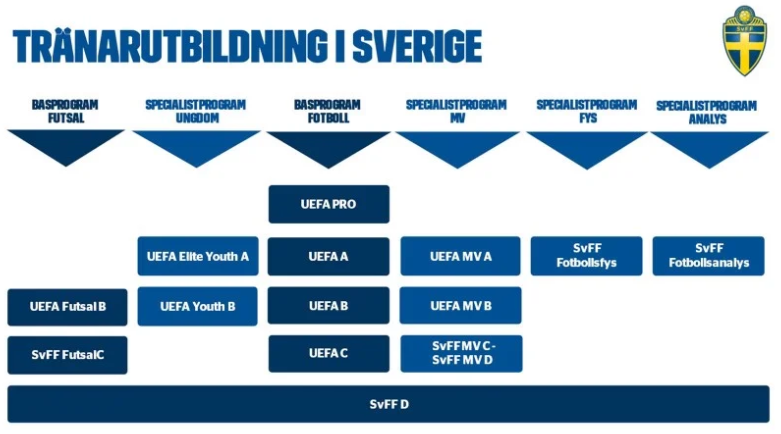 Fördelning plan/träningstiderI Kärra KIF anordnas ett möte inför varje säsong. Syftet med detta möte är att fördela plantider för respektive lag under säsongen. På detta möte deltar minst en representant ifrån varje lag samt kanslist och några ifrån fotbollsrådet.Varje representant har med sig sina önskemål om träningstider till detta möte. Eftersom alla inte kan träna samtidigt, så har styrelsen beslutat att fördelningen skall gå till på följande sätt:Alla representanter som är på plats på mötet fördelar tiderna som föreningen har att tillgå. De lag som inte kommer till detta möte får nöja sig med de tider som blir över.Alla representanter får välja en tid i första rundan. A-lagets representant väljer först, härefter i fallande ordning nedåt i åldrarna.När alla lag har fått en egen vald tid går man ett nytt varv runt bordet med nästa önskemål.Efter detta varv ett nytt o.s.v.Under mötets gång dokumenterar kanslisten önskemålen och ser till att tiderna går ihop.Representant från fotbollsrådet finns med ifall det blir några diskussioner under mötet. Detta råd företräder styrelsen.På grund av att IOFF inte släpper på A-laget samt Juniorer på naturgräset förrän i maj, så kan det bli lite trångt med tider på 11-manna plastgräs i april och under oktober månad, inte mycket att göra något åt tyvärr.Vi som förening har det väl förspänt med plantider då det endast är Kärra KIF i nuläget som tränar på våra planer. Blir det så att flera lag vill ha samma tider och det inte går att komma överens, så har klubben möjligheter att boka plantider i andra delar av stan, t.ex. Lövgärdet eller Backavallen.Från styrelsens sida hoppas vi att alla lag försöker att komma överens och samsas om de tider vi har att tillgå på Klarebergsvallen i möjligaste mån!SpelareSpelaren är en del av laget. Spelaren ansvarar för att med en positiv attityd delta och ha viljan att utveckla sig själv och laget. Före angivet datum inbetala medlemsavgift för att få medverka i träning och match. Spelaren omfattas därmed av idrottsförsäkring. Uppföra sig som goda föreningsrepresentanterDelta och vara informerade om lagets årsplanering såsom träningar, matcher etc.Medverka till föreningens försörjning, genom att aktivt delta i aktiviteter beslutade av KKIFs styrelse (t.ex. lottförsäljning, arrangemang etc.)Se till att bära rätt kläder vid lagets aktiviteterTa del av lagledarens och föreningens informationTillsammans med tränarna diskutera lagets utvecklingInfinna sig i utsatt tid för samling vid varje träning och matchHa rätt utrustning till varje träning och matchSpelare duschar gemensamt efter träning och matchGöra sitt bästa under träning och matchVisa respekt för och ha en positiv inställning till medspelare, ledarna, domare och motståndareHälsa på lagkamrater och ledare innan träning och matchOm en spelare vid något tillfälle inte kan delta på träning eller match så ska detta meddelas till lagets lagledare via sms eller samtal. Ansvaret ligger hos spelaren att själv meddela sin frånvaro i så god tid som möjligtSom spelare i föreningen ska man ta avstånd från alla former av:Mobbing, rasism och främlingsfientlighetdiskriminering, exempelvis annan hudfärg eller sexuell läggningalkohol, droger, doping och kriminell verksamhetNya spelareSjälvklart skall vi i Kärra KIF ta emot alla barn och ungdomar som vill vara med i föreningen. I första hand är klubben Kärra KIF en förening för barn och ungdomar i stadsdelen Kärra. Det som avgör hur många vi kan ta emot ifrån andra stadsdelar är, hur många föräldrar som kan tänka sig att vara ledare. Rekommendationen ska vara en ledare på tio spelare. En viktig aspekt är att barn och ungdomar i Kärra KIF skall ha möjlighet att få en bra fotbollsutbildning. För att detta skall kunna bli möjligt krävs ett bra ledarskap med tillhörande organisation och struktur.Nya spelare som vill börja i föreningen ska ges möjlighet att provträna under maximalt 3 veckor. Härefter tar ledarna i respektive lag en diskussion med spelaren och föräldrarna om en eventuell fortsättning i laget. Om spelaren efter samtal väljer att spela kvar, görs det en registrering i laget.se samt FOGIS. Härefter skickas faktura ut på medlemsavgiften.Provträning/Övergång till andra föreningarAll provträning samt övergång till annan klubb ska godkännas av Kärra KIF. Spelare/Förälder skall ha en dialog med spelarens ordinarie ledare. Ledarna tar kontakt med övergångsansvarig (Jörgen Ahlman) som sammankallar ledare, ev. förälder, spelare och representanter ifrån fotbollsrådet till möte. Beslut i frågan fattas under detta möte. Härefter kontaktas föreningen som spelarövergången/provspelandet gäller.UtvecklingssamtalAtt föra samtal med andra människor är sannolikt det bästa sättet att påverka dem. I ditt fall som tränare eller ledare för Kärra KIF, är det en metod som kan hjälpa dig att lära känna spelaren. Det gör att din möjlighet att inverka på denne ökar betydligt. Det gäller att kunna se människan bakom spelaren och lära känna personen som finns utanför den kritade linjen. I det lilla samtal som du ska göra med spelarna nu, behöver du planera lite innan du sätter igång. Först bör du fundera på var någonstans samtalen ska genomföras. Det ska helst vara ett ställe där ni kan sitta ifred och där båda känner sig bekväma. Ett omklädningsrum kan vara OK om det ges lugn och ro. Det går också bra vid sidlinjen utomhus om ni kan se till att få vara ifred från hälsande kompisar eller föräldrar som passerar. Optimalt är kanske i cafeterian eller i klubbhuset om det finns möjlighet. Boka sedan tid med spelaren några dagar innan. Ett samtal med nedanstående förslag till frågor tar ca 15 minuter att genomföra. Ju oftare det förs ett samtal, desto mer och djupare brukar de bli. De frågor som står som utgångspunkt i det här dokumentet är bara en början. Du och spelaren kan tillsammans bestämma vad samtalet ska innehålla allteftersom ni lär känna varandra bättre och bättre.Samtalet är inte till för att få fram ”rätt svar”, det är till för att skapa förtroende och att lära känna varandra. Det är ett inlärningstillfälle för att du ska lära känna spelaren och denne ska lära sig mer om sig själv och sin situation. Ett av målen är exempelvis att spelaren ska kunna förstå mer om sig själv för att kunna ta ett större ansvar över sin situation och sitt fotbollsspelande. Naturligtvis ska det ske efter mognad och kunskap hos spelaren.För att det ska bli ett bra samtalsklimat finns det några enkla råd som du kan läsa igenom som förberedelse.Frågor och svar ska vara direkta, konkreta och specifika.Frågor ska vara öppna så att de inte kan besvaras med ja eller nej.Otydliga svar ska preciseras av samtalspartnern, inte tolkas av mottagaren.Frågor av typen “varför” ska undvikas eftersom de ger intrycket att man är ute efter en bestämd förklaring eller orsak.Mindre hotfulla frågor ska användas. Exempelvis ”Vad tror du ligger bakom det?”, ”Hur tror du att det hände?” eller ”Hur såg situationen ut då?”Varje fråga ska stimulera dialogpartnern till eftertanke, reflektion och utveckling. Till exempel ”Hur tycker du att du reagerade i den situationen?” eller ”Vilka slutsatser kan du dra av det?”Flexibilitet och spontanitet från båda parter är grundläggande i dialogen.Samtalet ska vara kreativt och leda till meningsfulla upptäckter för att lösa problematiken, inte framhäva dialogpartnerns brister.(ovanstående är ett utdrag ur ”Spelarutveckling – ett helhetsperspektiv”)Tanken är inte att man skall börja med dessa samtal när barnen är små. Fokus då skall vara lek och att hitta glädjen till fotboll. En rekommenderad ålder för utvecklingssamtal bör vara från 12–13 år, övergången mellan 7 mot 7 och 9 mot 9.För att få bästa utfall av samtalen behöver de genomföras regelbundet och planerat. Ett minikrav när det gäller den typ av samtal som du nu ska prova är att ha 2–4 individuella samtal per spelare och säsong. Utöver det bör det också utföras ett längre samtal före och efter säsongen.Så här kan ett utvecklingssamtal se ut:NivåanpassningRiktlinjerna gäller för Kärra KIF:s spelare i barn och ungdomslag. Nivåindelad verksamhet med utövarperspektiv kan, rätt utfört, vara individutvecklande och är en av förbundets ledstjärnor i Fotbollens Spela, Lek och Lär. Toppning och nivåindelning är ett känsligt ämne att hantera som ledare, speciellt för ledare med egna barn i laget. Det måste därför hanteras med eftertanke och försiktighet så att barnen inte delas upp i bättre och sämre. Ledarna ska tillämpa utövarperspektivet på alla barn med syfte att skapa en individanpassad utvecklingsmiljö som bygger upp våra barns motivation, glädje och självkänsla. Vi vill behålla så många som möjligt, så länge som möjligt.  Utbyte mellan årskullar kan ske i kontrollerad form från tidigast 13 års ålder. Detta skall ske med föräldrar, ledare och spelares samtycke och godkännande. Utlåning av spelare mellan årskullarna under säsongen kan möjliggöras om en årskull har ont om spelare eller för att utveckla och uppmuntra spelaren, Grunden är att alla spelare tillhöra sin ålderskull. Vid utlåning av spelare skall ledare ifrån laget som önskar låna spelare kontakta ledaren i utlånande lag. Det är ledaren i det utlånande laget som avgör vilken/vilka spelare laget lånar ut. Självklart är det spelaren själv som slutligen bestämmer om hen vill bli utlånad!IndividanpassningUnder träningI ett lag är utvecklingsnivån varierande. Man är helt enkelt på olika utvecklingsnivå inom samma ålder. Oftast är det lagom att träna med de som ligger på samma nivå. Ibland behöver man en utmaning. Då skall det finnas en möjlighet att träna med de som har kommit lite längre i sin utveckling. De flesta gångerna kan man lösa detta inom den egna gruppen, men ibland får man låta några träna med en äldre grupp för att uppnå målet (tidigast fr.o.m. U13). På detta vis kan man hålla alla motiverade. Kommunikation mellan årskullarnas ledare är viktig!När vi tillämpar nivåindelning inom ålderskull/träningsgrupp skall grupperna vara dynamiska, dvs de skall vara flexibla, situationsanpassade och tillfälliga. En gruppindelning bör inte råda under en hel träning.Beslut tas gemensamt av samtliga ledare i de berörda grupperna. Berör avsteget en ledares barn, kliver denne åt sidan och låter övriga ledare fatta beslutet för att undvika jäv. Om beslut inte kan fattas mellan ledare av olika anledningar skall Ungdomsutskottet involveras. Här kan ledarna få hjälp med att avgöra frågan ur ett mer objektivt synsätt. Var noggrann med att kommunicera med föräldrarna för att motverka onyanserad ryktesspridning.OK är att dela in efter färdighetnivå i en enskild övning, men inte dela in/upp gruppen på samma sätt i flera övningar i radINTE OK är att inleda en träning med att dela in gruppen i mindre grupper baserat på fotbollsmässig färdighet, och sedan bibehålla gruppindelningen under hela träningen.Det är INTE OK att samma spelare alltid hamnar i gruppen med lägst kunskapsnivå eller högst kunskapsnivå.Att använda individanpassning vid träning går ut på att anpassa svårighetsgraden på övningen efter spelarna, att låta spelare som man tror klarar av en viss svårighetsgrad köra övningen tillsammans. Detta bör göras fr.o.m. P/F 9 års ålder och framåt.Exempel på olika svårighetsgrad vid övningen ”kvadraten”:Alla kör samma övning men med olika svårighetsgradOlika storlek på kvadraten, större för de som behöver mer tid på sig för att få en bra övning och mindre kvadrat för de som behöver snabbare spel för att utmanasOlika antal offensiva spelare, fler för att enklare hålla bollen inom laget, färre för större utmaningOlika antal tillslag, både maximalt antal och tvingat antal tillslagAtt spela på rätt fot vid tillbaka spel eller mottagningUnder matchIndividanpassning vid match gör vi i Kärra KIF tidigast när spelaren tar klivet upp i U13. Spelaren tillhör sin ålderskull i grunden. Spelaren tränar och spelar match med egen årskull, men kan flyttas upp till äldre årskull vid enstaka matcher/träningar. Anledningen med detta är för att stimulera spelarens utveckling med en tuffare utmaning.Förutom att låta spelaren spela med äldre lag så kan man, om man har minst två lag, individanpassa gruppen och låta spelarna spela där de känner att de utvecklas bäst. Det gäller att hitta rätt utmaningsnivå för varje spelare. Viktigt att alla erbjuds minst 1 match i veckan. Tänk på att spelare kan växa och få bättre självförtroende om de får känna på ett snabbare spel. Även här ska man vara flexibel så att alla får pröva på olika nivåer och lära sig spela med olika spelare. När spelaren blir junior (16–19 år) kan uppflyttning ske mer permanent.För att utlåning av spelare skall fungera krävs ett nära samspel mellan ledare ifrån de olika ålderskullarna. Viktigt att tänka på är att det inte skall vara samma spelare som alltid lånas ut. Utlåningen skall vara en möjlighet för en ledare att inspirera och ”lyfta” flera spelare i sin fotbollsutveckling. I slutändan är det spelarna själva som avgör om de vill bli utlånade.Vi lånar absolut inte in spelare för att ”toppa” lagen vare sig till serie eller cupmatch.ToppningI Kärra KIF är toppning inte ok och skall inte förekomma.Toppning definierar vi som: När ledarna prioriterar några spelare till förmån för andra i taktisk disposition vid match eller uttagning till matchMotverka situationer som syftar till att ge kortsiktiga resultat och som riskerar att bryta ner våra barns motivation, glädje och självkänslaExtra träningarExtraträningar för en åldersgrupp/träningsgrupp som erbjuds av eller inom Kärra KIF bör innefatta alla gruppens spelare. Extraträningar skall präglas av stor rörlighet och rotation av spelare. Vi följer svenska fotbollförbundets riktlinjer vad det gäller antalet träningstillfällen.Extraträning är just extraträning. Här kan man jobba med varje individs olika styrkor/svagheter. Träningstillfällen som erbjuds med regelbundenhet varje vecka är inte att betrakta som extraträningar.SpelarlyftetLSU (Ledar- och Spelarutbildning)Alla intresserade spelare i åldern 12–16 år är välkomna att delta på förbundets LSU-aktiviteter.Inriktningen på tillfällena är till största delen mot fortbildning för de ledare som anmäler sina spelare. Allt för att stärka föreningsmiljöerna där spelarna befinner sig större delen av sin spelarutbildning. Av naturliga skäl är det därmed en väldigt stark rekommendation att du som ledare följer med dina spelare på dessa aktiviteter.Åldersgrupperna som kan anmäla sig till LSU 1–3 samt LSU Futsal är: PF13, PF14 samt PF15-16. PF12 kan bara anmäla sig till de två LSU-tillfällena som är specifikt avsedda för den åldersgruppen.Alla spelare är välkomna, oberoende av hur långt man kommit i sin utveckling som fotbollsspelare. Enda kriteriet är att spelaren ska uppfylla Spelarlyftets definition av en talang: "En intresserad ungdomsspelare som är träningsvillig."Det innebär att spelaren skall ha:Genuin passion för fotbollHög ambitionBra attitydMotivationPositiv karaktärEgen vilja att delta på LSU-aktiviteten (spelaren skall tillfrågas).Det finns med andra ord ingen numerär begränsning gällande antal spelare/förening. Varje förening uppmuntras att anmäla minst en målvakt i varje åldersgrupp. Separat målvaktsträning med egen målvaktsinstruktör kommer till viss del att hållas.Anmälan är öppen t.o.m. 2 veckor innan aktuell träning. Exakt tid och plats för respektive grupp vet vi när organisationen är spikad, ca. 1 vecka innan träningen. Vill du justera en tidigare anmälan så gör helt enkelt en ny med uppdaterat antal spelare och skriv en tydlig notering under Övrigt om att den ersätter tidigare anmälan.Frågor angående anmälan till LSU-aktivitet görs av dej som ledare. Frågor kring LSU kan ställs till Johan Mattsson, johan.mattsson@gbgfotboll.se, 031-761 07 19. Träningarna följer vår utbildningsplan och kommer ledas av centrala instruktörer. Träningsprogram läggs ut i god tid så att både ledare och spelare har möjlighet att läsa in sig.Gå in på www.s2s.net och logga in:Användarnamn: GFF SpelareLösenord: SpelarlyftetZonlagsturneringGFF anordnar för åldersgrupperna P/F14, P/F15 samt P/F16. Zonlagsturneringen spelas i september. Uttagning av spelare och ledare till denna turnering sker på nomineringsmöten med andra klubbar i respektive zon.DistriktslagDistriktslag är inte aktuellt förrän sommaren då spelarna är 15 år och finns just nu i olika former t.o.m. det året man fyller 17 år. Förbundets distriktskaptener kallar till träningar, matcher och läger via respektive förening. Gruppen spelare som kallas förändras kontinuerligt.UtvecklingslägerSvFF Utvecklingsläger genomförs i Halmstad för 15-åriga fotbollsspelare, där alla 24 distrikt är representeradeUnder veckan samlar SvFFs 24 distriktsförbund de 16 spelare som just nu har hunnit längst i sin utveckling, för ett läger på sex intensiva dagar med utbildning i träning och spel. Från dessa spelare ska sedan ett landslag formas under hösten.Lägren är en manifestation för svensk ungdomsfotboll. Syftet är i första hand att utbilda och stimulera spelare och ledare. Varje distriktslag har två distriktsförbundskaptener, en målvaktstränare och 16 spelare. Från 2018 är även Spelarutbildarna (SU) med som en del i teamen inom ramen för "Spelarutbildning - en helhet". Under veckan genomförs utbildning i form av fyra träningspass och tre matcher. Till detta kommer också kvällsföreläsningar om kost, förebyggande av skador samt föreläsning av den blivande förbundskaptenen för åldersgruppen.2020-års lägerdatum: Flickor 21–26 juni, pojkar 28 juni-3 juliDetta läger bekostas av spelaren själv.FöräldrarFör att laget ska fungera behövs inte bara tränare, lagledare och spelare, utan även engagerade föräldrar. I grunden är det föräldrarna som är förutsättningen för att laget blir ett lag med trivsel, utveckling, support mm.Kärra KIF:s föreningsverksamhet består till stor del av föräldraengagemang. Ofta har föräldrarna till verksamma barn i Kärra KIF viktiga roller i föreningen, som exempelvis ledare. Det är alltså viktigt att föräldrarna tar del av Kärra KIF:s mallar och föreningens organisation eftersom det krävs ett nära samarbete mellan ledare och föräldrar för att ett bra resultat ska kunna nås. När lag startas hålls föräldramöten där bland annat Kärra KIF:s föräldramall genomgås. Föräldrar till barn som är verksamma i Kärra KIF bör vara medvetna om att spelarnas förhållande till fotbollen till stor del skapas av deras inflytande och påverkan.Visa intresse för ditt barns idrottande och känn dig välkommen på såväl träning som match. Engagera dig i göromål runt laget och evenemang i föreningen och känn glädjen i att vara med i fotbollsfamiljen.Föräldrarna skall delta på lagets föräldramöten (2st/år)Föräldrarna skall se till att spelaren är med och tränar, spelar match med laget hela säsongen. Eventuella avhopp kan stjälpa hela lagetEventuella synpunkter på verksamheten MÅSTE framföras via personligt samtal med lagledare och tränare för att undvika missförståndFöräldrarna skall se till att deras barn kommer i god tid till träning och match, samt att deras barn har rätt utrustning med sig.Föräldrarna skall se till att barnen ätit rätt och i god tid innan träning / match.Föräldrarna skall ansvara för att deras barn inte tränar när han/hon är sjukFöräldrarna bör hålla sig på lämpligt avstånd från träningen så att inte barnets uppmärksamhet dras ifrån tränaren/träningenFöräldrarna bör uppmuntra sitt barn till träning och stödja barnet i sin fotbollsutbildningFöräldrarna skall hjälpa föreningen med de tjänster som föreningen ber dig om. T. ex bilkörning, lotteriverksamhet, bemanning vid olika evenemang i Kärra KIF:s regiFöräldrarna skall låta föreningens utbildade ledare ansvara för barnet under match och träningFöräldrarna skall uppmuntra inte bara sitt eget barn, utan alla barn i en match, både vid medgång och vid motgångFöräldrarna skall fråga om matchen var spännande och rolig – inte bara om resultaten eller målgörarnaFöräldrarna skall se domaren som en vägledare och domarens beslut skall inte kritiserasFöräldrarna skall hjälpa ledaren om ledaren ber om hjälpFöräldrarna skall vara goda förebilder för spelarna och alltid agera på ett sportsligt sätt gentemot båda lagen i en match. Inget ”suckande” och gnällande får förekommaFöräldrarna skall tänka på att det är Ditt barn som spelar fotboll – inte DuFöräldrarna skall ta del av lagledarens och föreningens informationFöräldramötenFöräldramöten är viktig del i samspelet lag-ledare-föräldrar-barn. Minst två föräldramöten per år behövs. Då görs uppföljning av träning och matcher, kommande aktiviteter, särskilda Fokusområden etc. Lagledaren är ansvarig för att föräldramöten genomförs. En bra dialog med föräldrarna är väsentligt för att kunna bedriva en bra verksamhet och att kunna engagera dem i lagets utveckling. Vid dessa föräldramöten skall någon från styrelsen närvara för att stötta ledare och svara på frågor.Föräldragrupp i lagetFöräldraföreningen leds av en mindre grupp föräldrar som planerar arbete under fotboll   säsongen och delar ut uppgifter till samtliga föräldrar i laget. Föreningens verksamhet bygger på att alla föräldrar till pojkar/tjejer aktiva i Kärra KIF hjälper till. Föräldraföreningen uppgift är att ta hand om den del av lagets verksamhet som inte är direkt fotbollsrelaterat, d v s det som sker utöver matcher och träningar. Det kan vara tex. 		Transportsamordning/körschemaFördelning av tider till föräldrar vid evenemangSponsorerLägerAvslutningarKalendrar och lotterierSociala & trevliga aktiviteterLagkassörAnsvarsuppgifter för en Lagkassör är:Ansvara för lagets lagkassa, samt har dialog med föreningens kassörAnsvara för utlägg till domarna samt redovisa laget utlägg via domarkvitton till kanslietVerka för trivsel, gemenskap och uppmuntra föräldramedverkanRepresentera ett ekonomiskt tänkande som innebär föreningens bästa, inte bara det egna lagetLagkontonVarje lag skall ha ett eget lagkonto för att kunna samla in pengar till cuper, träningsläger mm. Bankkontot öppnas i lagledarens/lag kassörens namn. Lagkassören har en dialog med klubbens kassör angående förehavande mellan föreningen och det egna laget.Detta konto kan användas för lagets insamlade pengar, sponsorbidrag, betala eller delbetala cupavgifter, eget träningsmaterial, egna kläder för ledare och/eller spelare, träningsläger osv. Sök upp den bank ni föredrar och starta ert lagkonto. Glöm inte att meddela föräldrar i laget och föreningens kassör ert nya kontonummer. På lagens föräldramöten under säsongen redovisar lagkassören lagets ekonomiska förehavanden samt pengar på lagkontot.LagindelningFöreningens lag samt ansvariga ledare för respektive lag. Denna lista uppdateras kontinuerligt.Ledarstaben består av en huvudtränare, en lagledare samt ett flertal assisterande tränare. Givetvis jobbar ledarstaben tillsammans och planerar verksamheten ihop.GFFs utbildningsmatris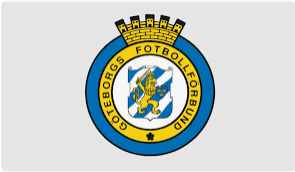 Den hittar du på: www.gbgfotboll.se. Här hittar du fler övningar: Gå in på www.s2s.net och logga in enligt följande:
Användarnamn: Talangtranare  Lösenord: Spelarlyftet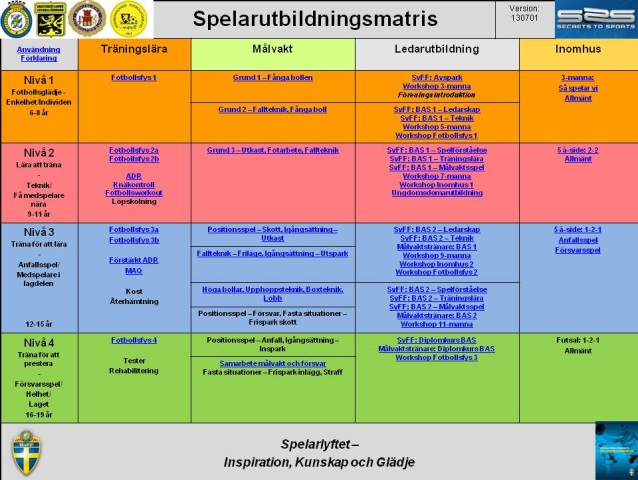 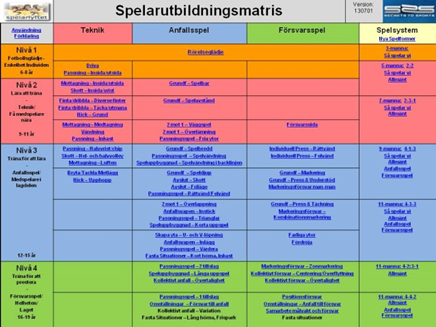 Hedersmedlemmar Kärra KIFRune Johansson (Hedersordförande)		Jan BenjaminssonEbba Skarin				Inger KindmarkGunnar Henriksson			Istvan HanyeczClaes-Håkan Johansson			Claes SundqvistPer-Gunnar Burkards			Hans AllnorStaffan Stenmark			Peter AnderssonBernt Andersson			Lars ”Larsa” AnderssonPer-Olov Hansson			Ulf JanssonStig Wennerbäck			Thomas HenrikssonBengt Lindqvist			Branko UtkovicMorgan Kindmark			Timo MäkiGert Larsson				Eva Blom KarlbergBengt Wall				Magnus KarlbergStadgar för idrottsföreningen Kärra KIFAntagna av Riksidrottsstyrelsen 1999-12-01STADGARFör den ideella föreningen Kärra KIF med hemort i Göteborgs kommun.Bildad den 21/7 1942.Stadgarna senast fastställda/ändrade av årsmöte februari 2002.Idrottsrörelsens verksamhetsidéIdrott ärIdrott är fysisk aktivitet som vi utför för att kunna prestera mera, ha roligt och må bra.Idrott består avIdrott består av träning och lek, tävling och uppvisning.Vi organiserar vår idrottVi organiserar vår idrott i självständiga föreningar och förbund som tillsammans utgör en fri och frivillig folkrörelse förenad i Riksidrottsförbundet.Vi delar in vår idrottVi delar in vår idrott efter ålder och ambitionsnivå. Med barnidrott avser vi i allmänhet idrott till och med tolv års ålder. Med ungdomsidrott avser vi idrott för tonåringar upp till och med 20 år. Med vuxenidrott avser vi idrott för dem som är över 20 år.I barnidrotten leker vi och låter barnen lära sig olika idrotter. Barnets allsidiga idrottsutveckling är normgivande för verksamheten. Tävling är en del av leken och ska alltid ske på barnens villkor.I ungdomsidrotten och vuxenidrotten skiljer vi på prestationsinriktad tävlingsidrott och hälsoinriktad bredd- och motionsidrott.I tävlingsidrotten är prestationsförbättring och goda tävlingsresultat vägledande. I den hälsoinriktade bredd- och motionsidrotten är trivsel och välbefinnande normgivande medan prestation och resultat är av underordnad betydelse.Vår verksamhetsidéVi vill på alla nivåer bedriva vår idrott så att den utvecklar människor positivt såväl fysiskt och psykiskt som socialt och kulturellt.Därför vill vi utforma vår idrott så att• den i alla led ständigt utvecklas och förbättras till form och innehåll• alla som vill, oavsett ras, religion, ålder, kön, nationalitet, fysiskaoch psykiska förutsättningar, får vara med i föreningsdriven idrottsverksamhet• den ger upplevelser och skapar kontakt mellan människor ur olikasamhällsgrupperingar• de som deltar får vara med och bestämma om och ta ansvar för sinverksamhet• den ger alla som deltar en kamratlig och trygg social gemenskap.ALLMÄNNA BESTÄMMELSER1 § ÄndamålFöreningen skall bedriva följande idrotter:Fotboll (barn-, ungdoms- och seniorverksamhet)Föreningen har som ändamål att bedriva sin idrottsliga verksamhet i enlighet med ”Idrottsrörelsensverksamhetsidé.Föreningen skall i sin verksamhet aktivt verka för en dopingfri idrott.2 § SammansättningFöreningen består av de fysiska personer som har upptagits i föreningen som medlemmar.3 § Tillhörighet m.m.Föreningen är medlem i följande specialidrottsförbund (SF):Svenska Fotbollförbundetoch är därigenom ansluten till Sveriges Riksidrottsförbund (RF).Föreningen tillhör dessutom det distriktsidrottsförbund (DF) inom vars område föreningens hemort ärbelägen samt vederbörande specialidrottsdistriktsförbund (SDF) inom det SF-distrikt där föreningenshemort är belägen.Föreningen är skyldig att följa nämnda organisationers stadgar, tävlingsregler och beslut fattade avöverordnat idrottsorgan.På begäran av RS eller vederbörande SF-, SDF- eller DF-styrelse är föreningen skyldig att ställaföreningens handlingar till förfogande samt lämna av dessa organ begärda uppgifter.4 § Beslutande organFöreningens beslutande organ är årsmötet, extra årsmöte och styrelsen.5 § FirmateckningFöreningens firma tecknas av ordförande och kassör var för sig.6 § Verksamhets- och räkenskapsårFöreningens verksamhetsår och räkenskapsår omfattar tiden fr.o.m. den 1 januari t.o.m. den 31 december.7 § Stadgetolkning m.m.Uppstår tvekan om tolkningen av dessa stadgar, eller om fall förekommer som inte är förutsedda istadgarna, hänskjuts frågan till nästkommande årsmöte. I brådskande fall får frågan avgöras av styrelsen.Medlem förbinder sig genom sitt medlemskap i föreningen att i fråga om tillämpning av dessa stadgar inteväcka talan vid allmän domstol. Tvist om tillämpning av stadgarna skall i stället avgöras i enlighet medvad som anges i 33 §.8 § StadgeändringFör ändring av dessa stadgar krävs beslut av årsmöte med minst 2/3 av antalet avgivna röster.Förslag till ändring av stadgarna får skriftligen avges av såväl medlem som styrelsen.9 § Upplösning av föreningenFör upplösning av föreningen krävs beslut av årsmöte med minst 2/3 av antalet avgivna röster.I beslut om upplösning av föreningen skall anges dels att föreningens tillgångar skall användas till bestämtidrottsfrämjande ändamål, dels var den upplösta föreningens handlingar m.m. skall arkiveras t.ex. ifolkrörelsearkiv eller motsvarande.Beslutet, jämte bestyrkta avskrifter av styrelsens och årsmötets protokoll i ärendet, samtrevisionsberättelse jämte balans- och resultaträkningar, skall omedelbart tillställas vederbörande SF.FÖRENINGENS MEDLEMMAR10 § MedlemskapMedlemskap beviljas av styrelsen eller av den som styrelsen delegerat beslutanderätten till.Ansökan om medlemskap får avslås endast om det kan antas att vederbörande kommer att motarbetaföreningens ändamål eller intressen.Beslut att avslå medlemsansökan skall fattas av styrelsen.I beslutet skall skälen redovisas samt anges vad den medlemssökande skall iaktta för att överklagabeslutet. Beslutet skall inom tre dagar från dagen för beslutet skriftligen tillställas den som fått avslag påmedlemsansökan.Beslut om vägrat medlemskap får överklagas av den berörde inom tre veckor enligt reglerna i RF:sstadgar.11 § UtträdeMedlem som vill utträda ur föreningen, skall skriftligen anmäla detta till styrelsen och anses därmedomedelbart ha lämnat föreningen.Medlem som inte har betalat medlemsavgift för ett verksamhetsår får anses ha begärt sitt utträde urföreningen. Medlemskapet upphör i sådant fall genom att personen avförs från medlemsförteckningen.12 § Uteslutning m.m.Medlem får inte uteslutas ur föreningen av annan anledning än att denne har försummat att betala avföreningen beslutade avgifter, motarbetat föreningens verksamhet eller ändamål, eller uppenbarligenskadat föreningens intressen.Beslut om uteslutning får begränsas till att omfatta viss tid. Sådan tidsbegränsad uteslutning får som mestomfatta sex månader från beslutsdagen.Om tillräckliga skäl för uteslutning inte föreligger får föreningen i stället meddela medlemmen varning.Beslut om uteslutning eller varning får inte fattas utan att medlemmen inom viss tid, minst 14 dagar, fåtttillfälle att yttra sig över de omständigheter som föranlett att medlemskapet ifrågasätts. I beslutet skallskälen härför redovisas samt anges vad medlemmen skall iaktta för överklagande. Beslutet skall inom tredagar från dagen för beslutet skriftligen tillställas den berörde.Beslut om uteslutning eller varning skall fattas av föreningens styrelse och får av den berörde överklagasinom tre veckor enligt reglerna i RF:s stadgar.13 § Medlems rättigheter och skyldigheterMedlem• har rätt att delta i sammankomster som anordnas för medlemmarna,• har rätt till information om föreningens angelägenheter,• skall följa föreningens stadgar och beslut som fattats avföreningsorgan samt följa i 3 § nämnda organisationers stadgar,bestämmelser och beslut.• har inte rätt till del av föreningens behållning eller egendom vidupplösning av föreningen,• skall betala medlemsavgift senast den 31/3 samt de övrigaavgifter som beslutats av föreningen.14 § Deltagande i den idrottsliga verksamhetenMedlem har rätt att delta i föreningens idrottsliga verksamhet under de former som är vedertagna inomidrotten och på samma villkor som gäller för övriga medlemmar.Medlem får inte delta i tävling eller uppvisning utan medgivande av styrelsen eller, om denna så bestämt,av sektionsstyrelsen. Om tävlingen eller uppvisningen arrangeras utanför Sverige, skall ocksåvederbörande SF ge sitt samtycke, såvida inte SF beslutat om en annan ordning.Är arrangören inte ansluten till det SF som är organiserat för att omhänderha den idrottsgren vilkentävlingen eller uppvisningen gäller, får medlemmen delta endast om detta SF godkänt tävlingen elleruppvisningen.ÅRSMÖTET och EXTRA ÅRSMÖTE15 § Tidpunkt, kallelseÅrsmötet, som är föreningens högsta beslutande organ, hålls före utgången av februari månad på tid ochplats som styrelsen bestämmer.Kallelse till årsmötet skall av styrelsen senast tre veckor före mötet tillställas medlemmarna, ellerkungöras i ortspressen. Vidare skall kallelse jämte förslag till föredragningslista anslås i klubblokal ellerpå annan lämplig plats. Har förslag väckts om stadgeändring, nedläggning eller sammanslagning avföreningen med annan förening eller annan fråga av väsentlig betydelse för föreningen eller dessmedlemmar skall det anges i kallelsen.Verksamhets- och förvaltningsberättelser, revisorernas berättelser samt styrelsens förslag och inkomnamotioner med styrelsens yttrande skall finnas tillgängliga för medlemmarna på årsmötet.16 § Förslag till ärenden att behandlas av årsmötetSåväl medlem som styrelsen får avge förslag att behandlas av årsmötet.Förslag från medlem skall vara styrelsen tillhanda senast två veckor före årsmötet. Styrelsen skall tillårsmötet avge skriftligt yttrande över förslaget.17 § Rösträtt samt yttrande- och förslagsrätt på årsmötetMedlem som har betalat förfallna medlemsavgifter och under mötesåret fyller lägst 16 år har rösträtt påmötet.Rösträtten är personlig och får inte utövas genom ombud.Medlem som inte har rösträtt har yttrande- och förslagsrätt på mötet.18 § BeslutsförhetMötet är beslutsmässigt med det antal röstberättigade medlemmar som är närvarande på mötet.19 § Beslut och omröstningBeslut fattas med bifallsrop (acklamation) eller om så begärs efter omröstning (votering).Med undantag för de i 8 § första stycket och 9 § nämnda fallen avgörs vid omröstning alla frågor genomenkel majoritet. Enkel majoritet kan vara antingen absolut eller relativ.Val avgörs genom relativ majoritet. Med relativ majoritet menas att den (de) som erhållit högsta antaletröster är vald (valda) oberoende av hur dessa röster förhåller sig till antalet avgivna röster.För beslut i andra frågor än val krävs absolut majoritet, vilket innebär mer än hälften av antalet avgivnaröster.Omröstning sker öppet. Om röstberättigad medlem begär det skall dock val ske slutet.Vid omröstning som inte avser val gäller vid lika röstetal det förslag som biträds av ordföranden vidmötet, om han är röstberättigad. Är han inte röstberättigad avgör lotten. Vid val skall i händelse av likaröstetal lotten avgöra. Beslut bekräftas med klubbslag.20 § ValbarhetValbar till styrelsen och valberedningen är röstberättigad medlem av föreningen. Arbetstagare inomföreningen får dock inte väljas till ledamot av styrelsen, valberedningen eller till revisor i föreningen.21 § Ärenden vid årsmötetVid årsmötet skall följande behandlas och protokollföras:Val av ordförande och sekreterare för mötet.Val av protokolljusterare och rösträknare.Fråga om mötet har utlysts på rätt sätt.Verksamhetsberättelse och ekonomisk berättelseRevisorernas berättelseFråga om ansvarsfrihet för styrelsenFastställande av medlemsavgifter. Val av:a) föreningens ordförande för en tid av ett år.b) 4 ordinarie i styrelsen för en tid av två år.c) 3–5 st suppleanter i styrelsen för en tid av ett år.d) en revisor och en revisorssuppleant för en tid av ett år.e) två ledamöter i valberedningen för en tid av ett år, av vilka en skall utses till ordförandeÖvriga frågor.Beslut i fråga av större ekonomisk betydelse för föreningen eller medlemmarna får inte fattas om den intefinns med i kallelsen till mötet.22 § Extra årsmöteStyrelsen kan kalla medlemmarna till extra årsmöte.Styrelsen är skyldig att kalla till extra årsmöte när en revisor eller minst en tiondel av föreningensröstberättigade medlemmar begär det. Sådan framställning skall avfattas skriftligen och innehålla skälenför begäran.När styrelsen mottagit en begäran om extra årsmöte skall den inom 14 dagar utlysa sådant möte att hållasinom två månader från erhållen begäran. Kallelse med förslag till föredragningslista för extra årsmöteskall tillställas medlemmarna senast sju dagar före mötet eller kungöras inom samma tid i ortspressen.Vidare skall kallelsen med förslag till föredragningslista anslås i klubblokalen eller på annan lämplig plats.Underlåter styrelsen att utlysa eller kalla till extra årsmöte får de som gjort framställningen vidta åtgärderenligt föregående stycke.Vid extra årsmöte får endast det som föranlett mötet upptas till behandling.Om rösträtt på extra årsmöte och om beslutsmässighet vid sådant möte gäller vad som sägs i 17 § och 18§.VALBEREDNINGEN23 § Sammansättning, åliggandenValberedningen består av ordförande och en övrig ledamot valda av årsmötet. Antalet övriga ledamöterskall vara lika fördelat mellan könen. Olika åldersgrupper skall finnas representerade.Valberedningen utser bland sina ledamöter en vice ordförande. Valberedningen sammanträder närordföranden eller minst halva antalet ledamöter så bestämmer.Valberedningen skall senast tre veckor före årsmötet tillfråga dem vilkas mandattid utgår vid mötets slut,om de vill kandidera för nästa mandattidREVISORER24 § RevisionRevisorerna har rätt att fortlöpande ta del av föreningens räkenskaper, årsmötes- och styrelseprotokoll ochövriga handlingar.Föreningens räkenskaper skall vara revisorerna tillhanda senast en månad före årsmötet.Revisorerna skall granska styrelsens förvaltning och räkenskaper för det senaste verksamhets- ochräkenskapsåret samt till styrelsen överlämna revisionsberättelse på årsmötet.STYRELSEN25 § SammansättningStyrelsen består av ordförande samt 8-10 ledamöter och suppleanter. Styrelsen skall bestå av kvinnor ochmän.Styrelsen utser inom sig vice ordförande, sekreterare, kassör och de övriga befattningshavare som behövs.Vid förhinder för ledamot inträder suppleant enligt av årsmötet fastställd turordning. Avgår ledamot föremandattidens utgång inträder suppleant i dennes ställe enligt samma ordning för tiden t.o.m. nästföljandeårsmöte.Styrelsen får utse person till adjungerad ledamot. Sådan ledamot har inte rösträtt men kan efter beslut avstyrelsen ges yttrande- och förslagsrätt. Han får utses till befattning inom styrelsen.26 § Styrelsens åliggandenNär årsmöte inte är samlat är styrelsen föreningens beslutande organ och ansvarar för föreningensangelägenheter.Styrelsen skall - inom ramen för RF:s, vederbörande SF:s och dessa stadgar - svara för föreningensverksamhet enligt fastställda planer samt tillvarata medlemmarnas intressen.Det åligger styrelsen särskilt att• tillse att för föreningen gällande lagar och bindande regler iakttas,• verkställa av årsmötet fattade beslut,• planera, leda och fördela arbetet inom föreningen,• ansvara för och förvalta föreningens medel,• tillställa revisorerna räkenskaper m.m. enligt 24 §, och• förbereda årsmöte.Ordföranden är föreningens officiella representant. Ordföranden skall leda styrelsens förhandlingar ocharbete samt övervaka att föreningens stadgar och övriga för föreningen bindande regler och beslutefterlevs. Har ordföranden förhinder skall vice ordföranden träda in i ordförandens ställe. Styrelsen skallbesluta om fördelning av arbetsuppgifterna i övrigt. Har inte annat beslutats ankommer nedan angivnauppgifter på sekreteraren och kassören.Sekreteraren• förbereda styrelsens sammanträden och föreningens möten,• föra protokoll över styrelsens sammanträden,• se till att föreningens handlingar hålls ordnade och förvaras på ettbetryggande sätt samt ansvara för att föreningens historia dokumenteras,• se till att fattade beslut har verkställts,• om ordföranden inte bestämmer annat, underteckna utgåendehandlingar,• årligen upprätta förslag till verksamhetsberättelse för föreningen.Kassören• föra medlemsförteckning och se till att medlemmarna betalarbeslutade avgifter till föreningen,• se till att föreningen söker bidrag från stat, kommun och idrottsorganisationer m.fl.• svara för föreningens bokföring vilket innebär skyldighet att förabok över föreningens räkenskaper,• årligen upprätta balans- samt resultaträkningar,• se till att föreningens skatter, avgifter och skulder betalas i rätt tid,• i förekommande fall upprätta och avge allmän självdeklaration,särskild uppgift, kontrolluppgifter, uppbördsdeklarationer ochövriga föreskrivna uppgifter inom skatte- och avgiftsområdet,• se till att såväl föreningens medlemmar i föreningens verksamhetsom föreningens byggnader, idrottsmateriel, priser och övrigatillhörigheter är försäkrade på ett betryggande sätt.27 § Kallelse, beslutsmässighet och omröstningStyrelsen sammanträder på kallelse av ordföranden, eller då minst halva antalet ledamöter har begärt det.Styrelsen är beslutsmässig när samtliga ledamöter kallats och då minst halva antalet ledamöter ärnärvarande. För alla beslut krävs att minst hälften av styrelsens samtliga ledamöter är ense om beslutet.Vid lika röstetal har ordföranden utslagsröst. Röstning får inte ske genom ombud.I brådskande fall får ordföranden besluta att ärende skall avgöras genom skriftlig omröstning eller vidtelefonsammanträde. Om särskilt protokoll inte upprättas skall sådant beslut anmälas vid det närmastdärefter följande sammanträdet.Vid sammanträde skall protokoll föras. Protokoll skall justeras av mötesordföranden och av en särskiltutsedd protokolljusterare. Avvikande mening skall antecknas till protokollet.28 § Överlåtelse av beslutanderättenStyrelsen får överlåta sin beslutanderätt i enskilda ärenden eller i vissa grupper av ärenden till sektion,kommitté eller annat organ eller till enskild medlem eller anställd.Den som fattat beslut med stöd av bemyndigande enligt föregående stycke skall fortlöpande underrättastyrelsen härom.TVIST33 § SkiljeklausulTalan i tvist mellan medlem och föreningen får inte väckas vid allmän domstol. Sådan tvist skall, utom ifall då annan särskild ordning är föreskriven i RF:s eller SF:s stadgar, avgöras enligt lagen omskiljeförfarande. Dock skall följande gälla rörande kostnaderna för skiljeförfarandet. Vardera parten svararför egna kostnader liksom för kostnaderna för den skiljeman man utsett. Ordförandens kostnader,inklusive kostnaderna för eventuell sekreterare, delas lika mellan parterna.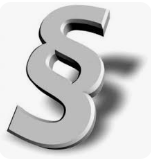 Spelarutvecklingsplan5 år FotbollslekisMålsättningLek, Lek, LekHitta föräldrar som är lämpade att hålla i träningen själva. Vid de första tillfällena skall ledare ifrån ungdomsutskottet hålla i fotbollslekis och forma strukturenP/F 6MålsättningUpptäcka glädjen till fotbollen och leken med bollSpelaren ska känna gemenskap och få nya kompisarSpelaren ska känna sig trygg i den nya miljön och har roligt tillsammans med ledare och nya kompisar på träningar och sammandragVarje spelare skall känna sig bekväm med bollen och utveckla sig i sin egen taktSäsongsplaneringSkapa föräldragrupperGör en översiktlig säsongsplaneringKalla till ett föräldramöte där ni går igenom den översiktliga säsongsplaneringen samt förklarar vilka riktlinjer och värdegrunder vi jobbar med i Kärra KIFTräningVarje tränare bör känna till vad ni skall träna, syftet (varför) med träningen samt hur övningarna skall genomföras (organisationen av träningen)Uppmuntra till lekfullhet och kreativitet, tex. fint, skott och passningFokus på träningarna ska vara att övningarna ska vara lekfulla och anpassningsbara efter den enskildes utveckling. Målet är att få så många bolltouch/spelare som möjligt varje träningSe till att aktivera så många som möjligt i de övningar och lekar som används. Undvik övningar som bildar långa köerStarta direkt med att poängtera vikten av att lyssna på tränarna, och att man fullt ut fokuserar på träningarnaBeröm och bekräfta spelarna mycketSammandragSammandrag är roligt och spännande för barnen. De ska dock enbart, från dig som tränare, betraktas som ett träningstillfälle. Beröm det som ni har tränat på och lyft fram det som barnen har lyckats med. Resultatet är oviktigt3 mot 3 spelformen, med mycket fokus på lekUppmuntra passningar till lagkompisarLåt alla spelare få spela lika mycket samt pröva på olika positioner, inklusive att vara målvaktP/F 7–8MålsättningUpptäcka glädjen till fotbollenSpelaren skall känna gemenskap och få nya kompisarSpelaren ska känna sig trygg i den nya miljön och ha roligt tillsammans med ledare och nya kompisar på träningar och sammandragVarje spelare skall känna sig bekväm med bollen och utveckla sig i sin egen taktÖvat upp sin spelförståelse och sin teknik genom mycket smålagspel 3 mot 3 alternativt 4 mot 4Övat upp sin koordinationsförmåga/motorik genom mycket rörliga lekar och spelövningarUnder denna utvecklingsnivå är det viktigt att börja ned tillslaget på bollen, pendlingBörjat öva på tekniken för att kunna slå bredsidespassningar med båda fötternaBörjat öva på tekniken för att kunna utföra en mottagning med insida fotBörjat öva på tekniken för att kunna skjuta på liggande boll samt på rullande boll med båda fötternaBörjat öva på att driva boll och att utföra en vändningBörjat öva på att utföra en fintBörjat förstå innebörden i begreppet spelbarhetFörstå de grundläggande och mest basala spelreglernaSäsongsplaneringGör en översiktlig säsongsplaneringKalla till ett föräldramöte där ni går igenom den översiktliga säsongsplaneringen samt förklarar vilka riktlinjer och värdegrunder vi jobbar med i Kärra KIFGör en mer detaljerad planering för kommande tvåmånadersperiodHa ett möte med åldersgruppen från året över samt åldersgruppen från året under för utbyte av tips och rådTräningVarje tränare bör känna till vad ni skall träna, syftet (varför) med träningen samt hur övningarna skall genomföras (organisationen av träningen)Fokus på träningarna ska vara att övningarna ska vara lekfulla och anpassningsbara efter den enskildes utvecklingSe till att aktivera så många som möjligt i de övningar och lekar som används under träningenMängden tid med boll är viktig för barnets utveckling av såväl koordination som teknik. Försök därför att skapa övningar som innehåller så många möjligheter till bollkontakt som möjligt samt undvik övningar med köbildning. Låt därför gärna spelarna öva i små grupper om 2 och 2 eller 3 och 3, så alla för röra bollen många gånger under träningen. Uppmana och uppmuntra till kreativitetPå träningarna så är områdena koordination, passning och mottagning, skott, driva boll, vändning, dribbla och finta bra att börja med. Fokus ska dock vara spelInstruera till viss del men tänk på att ge få och enkla instruktioner och fokusera på att visa övningarnaBeröm och bekräfta spelarna mycket! Ha som tumregel att berömma samtliga spelare en gång per träningLåt spelarna lära sig använda båda fötterna i teknikövningarna för att på sikt kunna bli ”tvåfotade”Tänk på att långsiktighet är det begrepp som skall prägla verksamheten så låt spelarna få tid att utvecklas i sin egen takt utan kravUppmuntra till lekfullhet och kreativitet, tex. fint, skott och passningSpelaren skall känna glädje och att det ska vara roligt att komma på träningenMatchMatcher är roligt och spännande för barnen. De ska dock enbart, från dig som tränare, betraktas som ett träningstillfälle. Beröm det som ni har tränat på och lyft fram det som barnen har lyckats med. Resultatet är oviktigt3 mot 3 spelet för 7 åringarna, med mycket fokus på lek5 mot 5 spelet för 8 åringarna, mer inriktat på att hitta ledig spelytaLåt alla spelare få spela lika mycket samt pröva på olika positioner, inklusive att vara målvaktStarta alltid spelet genom utkast från målvakten till backlinjen för att på så vis göra spelarna bekväma vid att ha bollen och att passa bollen. Uppmuntra att våga spela fotbollP/F 9–10MålsättningUpptäcka glädjen till fotbollen samt uppmuntra till kreativitetSpelaren skall känna gemenskap och få nya kompisarKänna att dom har haft roligt och känt sig trygga i gruppen på träningar och matcherÖvat upp sin spelförståelse och sin teknik genom mycket smålagspel 3 mot 3 alternativt 4mot 4Övat upp sin koordinationsförmåga genom mycket rörliga lekar och spelövningarFortsätta att utveckla tekniken för att kunna slå bredsidespassningar med båda fötternaFortsätta att utveckla tekniken för att kunna utföra en mottagning med insida och utsidan av foten samt att börja utveckla tekniken för att ta med bollen i samband med mottagningFortsätta att utveckla tekniken för att kunna driva bollen framför sig med fotens vrist. Detta ska göras med båda fötternaBörjat utveckla tekniken för att skjuta på liggande boll samt på rullande boll såväl med vristen som med insidan av fotenBörjat utveckla tekniken för att kunna utföra en vändning med både insidan och utsidan av fotenBörjat utveckla tekniken för att kunna utföra ett antal finter och driva förbi en motspelare som t.ex. överstegs-, passningsfint eller tvåfotsdribblingBörjat förstå innebörden i tre av de fyra grunderna för anfallsspel; spelbarhet, spelavstånd och spelbredd (speldjup är den fjärde)Börjat att förstå vikten och betydelsen av kommunikation i såväl kroppsspråk som i vad man säger. Detta i såväl positiv som i negativ bemärkelseBörjat med lite målvaktsträning som alla spelare får prova på, samt lite extra målvaktsträning för de som villAlla spelare som vill har prövat på att vara målvakt vid matchAlla spelare ska prova samtliga positioner som utespelareAlla spelare ska förstå de grundläggande spelreglerna i fotboll.SäsongsplaneringGör en översiktlig säsongsplaneringGör en detaljplanering för kommande 2-månadersperiod. Använd gärna Secrets2Soccer (S2S) för den fotbollsmässiga planeringenKalla till ett föräldramöte i januari där ni går igenom den översiktliga säsongsplaneringen, förklarar vilka riktlinjer och värdegrunder Kärra KIF står för (se avsnittet Riktlinjer och värdegrunder hos SvFF) samt vad som förväntas av föräldrarna under säsongenHa ett möte med åldersgruppen från året över samt åldersgruppen från året under för utbyte av tips och rådTräningFokus på träningarna ska vara att övningarna ska vara lekfulla och anpassningsbara efter den enskildes utveckling. De två huvudsyftena med varje träning är att de är roliga och lärorika. Vad är roligt? Variation, att utmanas samt att lyckasVarje tränare bör känna till vad ni skall träna, syftet (varför) med träningen samt hur övningarna skall genomföras (organisationen av träningen)Instruktionen anpassas efter syftet med träningen, undvik för många instruktionspunkter vid varje träningspassAnvänd gärna teknikträning som uppvärmning. Dels för att använda bollen så mycket som möjligt och för kunna få mer tid över till spel senare under träningenFörsök att arbeta med tematräningar några gånger per månad. Detta skulle kunna göras vid ungefär varannan eller var tredje träning, där ni låter hela träningen präglas av ett speciellt teknikmoment (t.ex. passningar av olika slag eller att driva bollen).Se till att aktivera så många som möjligt i de övningar och lekar som används. Ha helst inga köer eller någon väntetidMängden tid med boll är viktig för barnets utveckling, av såväl koordination som teknik. Försök därför att skapa övningar som innehåller så många möjligheter till bollkontakt som möjligt samt undvik övningar med köbildning i största möjliga mån. Låt därför gärna spelarna öva i små grupper om 2 och 2 eller 3 och 3, så alla för röra bollen många gånger under träningen. Uppmana och uppmuntra till kreativitetPå träningarna så är områdena koordination, passning och mottagning, skott, driva boll, vändning, dribbla och finta bra att jobba vidare med. Fokus ska vara smålagsspelDet går mycket bra att problematisera lite kring spelet och ta upp fördelar och nackdelar med att göra olika saker på fotbollsplanen. Instruera till viss del men tänk på att ge få och enkla instruktioner och fokusera på att visa övningarnaBeröm och bekräfta spelarna mycket! Ha som tumregel att berömma samtliga spelare en gång per träningLåt spelarna lära sig använda båda fötterna i teknikövningarna för att på sikt kunna bli ”tvåfotade”Tänk på att långsiktighet är det begrepp som skall prägla verksamheten så låt spelarna få tid att utvecklas i sin egen takt utan kravLyft även upp försvarsord som markeringsförsvar (av en spelare) och positionsförsvar (en yta) bör finnas med när det pratas om försvarsspelIntroducera de fyra grundförutsättningarna för anfallsspel. Spelbarhet (rörelse utan boll för att bli spelbar), spelavstånd (varierade avstånd mellan bollförande spelare och medspelare), speldjup (användandet av planen i längdriktningen) och spelbredd (användandet av planens bredd). Dock är dessa inte nödvändiga att lyfta ofta utan det räcker med att säga att de finnsSpelaren skall känna glädje och att det skall vara roligt att komma på träningenMatchUpptäcka glädjen till att spela match samt att göra det tillsammans som ett lagMatcher är roligt och spännande för barnen. De ska enbart betraktas som ett träningstillfälle. Beröm det som ni har tränat på och lyft fram det som barnen har lyckats med. Resultatet är oviktigt7 mot 7 spelet bör spelas efter modellen 1-2-3-1 för att ge bästa möjlighet att utveckla och tillämpa begreppen spelbarhet, spelavstånd, spelbredd och speldjup. Strävan ska ligga mot att utveckla ett snabbt kortpassningsspel och en god rörlighet hos spelarna. En strävan vid att hålla bollen längs marken skall finnasSpelsystem 1-2-3-1, med målvakt som styr uppspelen. Våga låta målvakten vara högt upp och passa bollen till varandra. Diamant på mitten med målvakt som liberoSpelbarhet och väggspel för att komma ur hög pressAlla spelare får spela lika mycket och alla spelare bör prova alla positionerLåt alla spelare få spela lika mycket samt pröva på olika positioner, inklusive att vara målvaktStarta alltid spelet genom utkast från målvakten till backlinjen för att på så vis göra spelarna bekväma vid att ha bollen och att passa bollen längs markenP/F 11–12MålsättningKänna att dom har många kompisar i lagetNya spelare ska känna gemenskap till övriga spelare i laget och få nya kompisarSpelaren skall känna glädje och att det ska vara roligt att komma på träningenÖvat upp sin spelförståelse och sin teknik genom smålagsspel 2 mot 2, 3 mot 3, 4 mot 4 eller 5 mot 5Övat upp sin koordinationsförmåga genom mycket rörliga lekar- och spelövningarFortsätta att utveckla tekniken för att kunna slå bredsidas- och insidespassningar med båda fötternaFortsätta att utveckla tekniken för att kunna utföra en mottagning med insida och utsidan av foten. Samt att ta kunna ta med sig bollen i samband med mottagningen D.v.s. en bra ”första touch”.Fortsätta att utveckla tekniken för att kunna driva bollen framför sig med fotens vrist samt att kunna göra riktningsförändringar med såväl insida som utsida. Detta ska göras med båda fötternaFortsätta att utveckla tekniken för att skjuta på liggande boll samt på rullande boll med vristen, med insidan av foten samt på hel- och halvvolleyFortsätta att utveckla tekniken för att kunna utföra en vändning med både insidan och utsidan av fotenFortsätta utveckla tekniker för att kunna utföra ett antal olika typer av finter samt att kunna driva förbi en motståndare som t.ex. överstegs-, passningsfint eller tvåfotsdribbling under matchFortsätta att träna på att nicka bollen samt att kunna nicka en boll på olika sätt t.ex. nickpass och nickavslutBörja implementera grundförutsättningar för anfall/försvar.Börjat förstå innebörden i begreppen, spelbarhet, spelavstånd, spelbredd och speldjupBemästra inkastYtterligare förståelse för vikten och betydelsen av kommunikation i såväl kroppsspråk som i vad man säger. Detta i såväl positiv som i negativ bemärkelseFortsätta med lite målvaktsträning som de flesta spelare får prova på, samt lite extra målvaktsträning för de som villBetoningen bör dock ligga på spelet med fötterna även för de som önskar vara målvakter och för de som vill vara utespelareAlla spelare som vill har prövat på att vara målvakt vid match.Alla spelare ska pröva olika positioner ute på planenAlla spelare ska förstå de grundläggande spelreglerna i fotbollVid tolv års ålder bör spelare börja tala om offside samt andra förändringar som kommer i och med de framstående övergångarna till nio- och elvamannafotboll.Spelarna ska känna till att ovanstående målsättningar finns samt att de kan förvänta sig att de ska uppfyllasEtt spelarråd ska ha skapats. Detta är i första hand till för att skapa vanan bland spelarna att de själva, till viss del, kan komma med åsikter i frågor som vad som ska göras på en avslutning eller liknandeSäsongsplaneringGör en översiktlig säsongsplanering där ni bokar in träningsmatcher, cuper, läger och andra aktiviteterGör en detaljplanering för kommande 2-månadersperiod. Använd gärna Secrets2Soccer (S2S) för den fotbollsmässiga planeringenKalla till ett föräldramöte i januari där ni går igenom den översiktliga säsongsplaneringen, förklarar vilka riktlinjer och värdegrunder Kärra KIF står för (se avsnittet Riktlinjer och värdegrunder hos SvFF) samt vad som förväntas av föräldrarna under säsongenHa ett möte med åldersgruppen från året över samt åldersgruppen från året under för utbyte av tips och rådTräningFokus på träningarna ska vara att övningarna ska vara lekfulla och anpassningsbara efter den enskildes utveckling. De två huvudsyftena med varje träning är att de är roliga och lärorika. Vad är roligt? Variation, att utmanas samt att lyckasVarje tränare bör känna till vad ni skall träna, syftet (varför) med träningen samt hur övningarna skall genomföras (organisationen av träningen)Instruktionen anpassas efter syftet med träningen, undvik för många instruktionspunkter vid varje träningspassAnvänd gärna teknikträning som uppvärmning, för att använda bollen så mycket som möjligt. Försök att arbeta med tematräningar några gånger per månad. Detta skulle kunna göras vid ungefär varannan eller var tredje träning, där ni låter hela träningen präglas av ett speciellt teknikmoment (t.ex. passningar av olika slag eller att driva bollen)Se till att aktivera så många som möjligt i de övningar som används. Ha helst inga köer eller någon väntetidMängden tid med boll är viktig för barnets utveckling, av såväl koordination som teknik. Detta blir extra viktigt i denna ålder då somliga av barnen börjar komma in i puberteten. Försök därför att skapa övningar som innehåller så många möjligheter till bollkontakt som möjligt samt undvik övningar med köbildning i största möjliga mån. Låt därför gärna spelarna öva i små grupper om 2 och 2 eller 3 och 3, så alla för röra bollen många gånger under träningen. Uppmana och uppmuntra till kreativitetPå träningarna så är områdena koordination, passning och mottagning, skott, driva boll, vändning, dribbla och finta bra att jobba vidare med. Fokus ska vara på smålagsspelDet går mycket bra att problematisera lite kring spelet och ta upp fördelar och nackdelar med att göra olika saker på fotbollsplanen. Instruera till viss del men tänk på att ge få och enkla instruktioner och fokusera på att visa övningarnaDe fyra grundförutsättningarna för anfallsspel skall betonas under träningarna; spelbarhet (rörelse utan boll för att bli spelbar), spelavstånd (varierade avstånd mellan bollförande spelare och medspelare), speldjup (användandet av planen i längdriktningen) och spelbredd (användandet av planen bredd)Beröm och bekräfta spelarna mycket! Ha som tumregel att berömma samtliga spelare en gång per träningLåt spelarna lära sig använda båda fötterna i teknikövningarna för att på sikt kunna bli ”tvåfotade”Tänk på att långsiktighet är det begrepp som skall prägla verksamheten så låt spelarna få tid att utvecklas i sin egen takt utan kravGrundförutsättningarna för försvarsspel ska introducerasSpråket mellan lagkompisar och ledare ska vårdasKosthållning skall introducerasÖvningarna på träningen ska repeteras i 2–3 veckors intervallMatchMatcher är roligt och spännande för barnen. De ska enbart betraktas som ett träningstillfälle. Beröm det som ni har tränat på och lyft fram det som barnen har lyckats med. Resultatet är oviktigt7 mot 7 spelet bör spelas efter modellen1-2-3-1 för att ge bästa möjlighet att utveckla och tillämpa begreppen spelbarhet, spelavstånd, spelbredd och speldjup. Börjas det även att spela 9 mot 9 bör detta göras efter modellen 1-2-4-2 med en ”libero” på i såväl backlinjen som på mittfältet. Detta för att hela tiden ge möjligheten till understöd samt för att uppfylla de fyra grundförutsättningarna för anfallsspel (spelbarhet, spelavstånd, spelbredd och speldjup). Strävan ska ligga mot att utveckla ett snabbt kortpassningsspel och en god rörlighet hos spelarna. En strävan vid att hålla bollen längs marken bör finnasFortsatt målvakt som styr uppspelen. Ligga långt ute som ”libero” i försvarsspelet och speluppläggare i anfall1 defensiv mittfältare och 2 innermittfältare. Skapa trianglar och uppmuntra spelbarhetAlla spelare får spela lika mycket och alla spelare bör prova alla positionerLåt alla spelare få spela lika mycket samt pröva på olika positioner, inklusive att vara målvaktStarta alltid spelet genom utkast från målvakten till backlinjen för att på så vis göra spelarna bekväma vid att ha bollen och att passa bollen längs markenU 13-U 16MålsättningSpelaren ska känna gemenskap och känna sig trygg i spelartruppenSpelaren ska känna glädje och att det ska vara roligt att komma på träningenÖvat upp sin spelförståelse och sin teknik genom smålagsspel Övat upp sin koordinationsförmåga genom mycket teknik- och spelövningarFortsätta att utveckla tekniken för att kunna slå bredsidas- och insidespassningar med båda fötterna, förfina tillslagetFortsätta att utveckla tekniken för att kunna utföra en mottagning med insida och utsidan av foten. Samt att ta kunna ta med sig bollen i samband med mottagningen. D.v.s. en bra ”första touch”Spelaren ska kunna ha kontroll över bollen vid de olika övningarna på träningarnaLöpteknik skallintroduceras för spelarnaJobba med att kunna ta ner och ta med sig bollen med olika kroppsdelar utöver foten så som låret och bröstetFortsätta att utveckla tekniken för att kunna driva bollen framför sig med fotens vrist samt att kunna göra riktningsförändringar med såväl insida som utsida. Detta ska göras med båda fötternaFortsätta att utveckla tekniken för att skjuta på liggande boll samt på rullande boll med vristen, med insidan av foten samt på hel- och halvvolleyFortsätta att utveckla tekniken för att kunna utföra en vändning med både insidan och utsidan av fotenFortsätta utveckla tekniker för att kunna utföra ett antal olika typer av finter samt att kunna driva förbi en motståndare som t.ex. överstegs-, passningsfint eller tvåfotsdribbling under matchFortsätta att träna på att nicka bollen samt att kunna nicka en boll på olika sätt t.ex. nickpass och nickavslutBörjat förstå problematisera kring innebörden i begreppen, spelbarhet, spelavstånd, spelbredd och speldjupBemästra inkastBörja förstå offensiva termer som överlapp och överlämningBörja utveckla och förstå det offensiva spelet utan boll samt vad detta spel har för betydelse för lagets spelBörja aktivt utveckla det defensiva spelet såväl kollektivt som individuelltBörja att förstå defensiva begrepp som press, pressavstånd, markering, understöd och täckningYtterligare förståelse för vikten och betydelsen av kommunikation i såväl kroppsspråk som i vad man säger. Detta i såväl positiv som i negativ bemärkelseFortsätta med lite målvaktsträning som de flesta spelare får prova på, samt lite extra målvaktsträning för de som villBetoningen bör dock ligga på spelet med fötterna även för de som önskar vara målvakter och för de som vill vara utespelareAlla spelare som vill har prövat på att vara målvakt vid matchAlla spelare ska pröva olika positioner ute på planen. Även om det är ok att låta spelare spela på platser där de trivs bra. Orsaken till vilken position spelaren har ska dock inte styras av en vilja av att uppnå resultatAlla spelare ska förstå de grundläggande spelreglerna i fotbollVid tretton års ålder bör spelare tala mycket om offside samt andra förändringar som kommer i och med övergångarna från 9 mot 9 till 11 mot 11 spelSpelarna ska känna till att ovanstående målsättningar finns samt att de kan förvänta sig att de ska uppfyllasEtt spelarråd ska ha skapats. Detta är i första hand till för att skapa vanan bland spelarna att de själva, till viss del, kan komma med åsikter i frågor som vad som ska göras på en avslutning eller liknandeMinst ett utvecklingssamtal ska hållas med varje spelare under åretSäsongsplaneringGör en översiktlig säsongsplanering där ni bokar in träningsmatcher, cuper, läger och andra aktiviteterGör en detaljplanering för kommande 1-månadersperioden. Använd gärna Secrets2Soccer (S2S) för den fotbollsmässiga planeringenKalla till ett föräldramöte i januari där ni går igenom den översiktliga säsongsplaneringen, förklarar vilka riktlinjer och värdegrunder Kärra KIF står för (se avsnittet Riktlinjer och värdegrunder hos SvFF) samt vad som förväntas av föräldrarna under säsongenHa ett möte med åldersgruppen från året över samt åldersgruppen från året under för utbyte av tips och rådTräningFokus på träningarna ska vara att övningarna ska vara lekfulla och anpassningsbara efter den enskildes utveckling. De två huvudsyftena med varje träning är att de är roliga och lärorika. Vad är då roligt? Variation, att utmanas och att lyckasVarje tränare ska känna till vad ni skall träna, syftet (varför) med träningen samt hur övningarna skall genomföras (organisationen av träningen)Instruktionen anpassas efter syftet med träningen, undvik för många instruktionspunkter vid varje träningspassAnvänd gärna teknikträning som uppvärmning. Dels för att använda bollen så mycket som möjligtFörsök att arbeta med tematräningar några gånger per månad. Detta skulle kunna göras vid ungefär varannan eller var tredje träning, där ni låter hela träningen präglas av ett speciellt teknikmoment (t.ex. passningar av olika slag eller att driva bollen). I denna ålder kan man även låta spelmoment så som försvarsspel eller anfallsspel prägla en hel träningSe till att aktivera så många som möjligt i de övningar som används. Ha helst inga köer eller någon väntetidMängden tid med boll är viktig för ungdomens utveckling av såväl koordination som teknik. Detta blir extra viktigt i denna ålder då flera av ungdomarna har eller har börjat komma in i puberteten. Försök därför att skapa övningar som innehåller så många möjligheter till bollkontakt som möjligt. Låt därför gärna spelarna öva i små grupper om 2 och 2 eller 3 och 3 alternativt flera bollar så alla får chansen till att röra bollen många gånger under träningen. Uppmana och uppmuntra till kreativitet.På träningarna så är områdena koordination, passning och mottagning, skott, driva boll, vändning, dribbla och finta bra att jobba vidare med. Fokus ska dock fortfarande vara på spelet och dess beståndsdelarKommunikation ska vara en naturlig del av träningarna. Spelarna ska prata med varandra under fotbollsövningarna. Kommunikation underlättar och förenklar för spelarna och är en vana som är bra att ha med sigVariationer och anpassningar av tempot kan vara ett bra sätt för att utmana spelare i såväl enkla som svårare övningarDet går mycket bra att problematisera kring spelet och ta upp fördelar och nackdelar med att göra olika saker på fotbollsplanen. Instruera till viss del men tänk på att ge få och enkla instruktioner och fokusera på att visa övningarnaDe fyra grundförutsättningarna för anfallsspel skall betonas under träningarna; spelbarhet (rörelse utan boll för att bli spelbar), spelavstånd (erbjuda varierade avstånd mellan bollförande spelare och medspelare), speldjup (användandet av planen i längdriktningen) och spelbredd (användandet av planens bredd)Beröm och bekräfta spelarna mycket! Ha som tumregel att berömma samtliga spelare en gång per träningLåt spelarna lära sig använda båda fötterna i teknikövningarna för att på sikt kunna bli ”tvåfotade”Tänk på att långsiktighet är det begrepp som skall prägla verksamheten så låt spelarna få tid att utvecklas i sin egen takt utan kravGrundförutsättningarna för försvarsspel ska betonas under träningarnaSpråket mellan lagkompisar och ledare ska vårdasSpelaren ska träna på att nicka bollen och förfina tillslaget med huvudetUppvärmning med boll i 15–20 minuter, därefter stretchning i samband med vätskaMatchMatcher är roligt och spännande för ungdomarna. De ska dock fortfarande främst betraktas som ett träningstillfälle där vi spelarna får chans att öva på det de har tränat på. Beröm det som ni har tränat på och lyft fram det som barnen har lyckats med. Resultatet ska inte betonas från dig som tränare/ledare, det gör spelarna bra själva9 mot 9 bör spelas efter modellen 1-2-4-2 med en målvakt som ”libero”. 11 mot11 bör spelas efter modellen 1-4-3-3 på mittfältet (1:3-1:2-3). Detta för att hela tiden ge möjligheten till understöd samt för att uppfylla de fyra grundförutsättningarna för anfallsspel (spelbarhet, spelavstånd, spelbredd och speldjup). Strävan ska ligga mot att utveckla ett snabbt kortpassningsspel och en god rörlighet hos spelarna. En strävan vid att hålla bollen längs marken bör finnas. En strävan till att uppnå en god spelförståelse samt en god konsekvensförmåga (förmåga att förstå vad det individuella handlandet betyder för helheten i laget)11 mot 11 spelet 1-4-3-3 med diamant på mitten, 1 defensivmittfältare, 2 innermittfältare och en 1 offensiv mittfältareSpelarna bör uppmuntras att utföra de tekniska moment som använts under träning.Alla spelare får spela lika mycket. En viss skillnad kan förekomma för spelare som har för stor del ogiltig frånvaro. Med ogiltig frånvaro räknas inte att man håller på med en annan idrottAlla spelare bör prova olika positionerI denna ålder kan nivåindelning tillämpas. Nivåindelningen är till för att låta spelare få en tuff/rimlig utmaning och inte med syftet att vinna matcherFörsök, så ofta det finns möjlighet, att starta spelet genom ett utkast från målvakten till backlinjen för att på så vis göra spelarna bekväma vid att ha bollen och att passa bollen längs markenJunior 17–19MålsättningSpelaren ska känna gemenskap och känna sig trygga i spelartruppenKost och hälsa ska vara en del av träningen under åretFortsätta utvecklas för att känna att man är färdigutvecklad för seniorspelÖvat upp sin koordinationsförmåga genom mycket teknik- och spelövningarTeknikträning ska vara en bestående del av träningenFortsätta att utveckla tekniken för att kunna utföra en mottagning med insida och utsidan av foten. Samt att ta kunna ta med sig bollen i samband med mottagningen. D.v.s. en bra ”första-touch”Jobba med att kunna ta ner och ta med sig bollen med olika kroppsdelar utöver foten så som låret och bröstetFortsätta att utveckla tekniken för att kunna driva bollen framför sig med fotens vrist samt att kunna göra riktningsförändringar/vändningar med såväl insida som utsida. Detta ska göras med båda fötternaFortsätta och utveckla förmågan att kunna slå en längre passning, både utefter marken och i luftenFortsätta att utveckla tekniken för att skjuta på liggande boll samt på rullande boll med vristen, med insidan av foten samt på hel- och halvvolleyFortsätta att utveckla tekniken för att kunna utföra en vändning med både insidan och utsidan av fotenFortsätta utveckla tekniker för att kunna utföra ett antal olika typer av finter samt att kunna driva förbi en motståndare som t.ex. överstegs-, passningsfint eller tvåfotsdribbling under matchBemästra att nicka bollen samt att kunna nicka en boll på olika sätt t.ex. nickpass och nickavslutFörstå offensiva termer så som t.ex. överlapp och överlämningFörstå och problematisera kring innebörden i begreppen, spelbarhet, spelavstånd, spelbredd och speldjupFortsätta att utveckla det offensiva spelet utan boll samt vad detta spel har för betydelse för lagets spelFortsätta att utveckla det defensiva spelet såväl kollektivt som individuelltKunna och förstå defensiva begrepp som press, pressavstånd, markering, understöd och täckningYtterligare förståelse för vikten och betydelsen av kommunikation i såväl kroppsspråk som i vad man säger. Detta i såväl positiv som i negativ bemärkelseFortsätta med målvaktsträning för de spelare som vill ”satsa” lite extra på att bli målvakterGrunderna för målvaktsspelet såsom positionering, grepp- och fallteknik samt igångsättningar bör vara en står del i målvaktsträningenBetoningen bör dock ligga på spelet med fötterna även för de som önskar vara målvakter och för de som vill vara utespelareAlla spelare ska pröva olika positioner ute på planen. Även om det är ok att låta spelare spela på platser där de trivs bra. Orsaken till vilken position spelaren har ska dock inte styras av en vilja av att uppnå resultatAlla spelare ska förstå de grundläggande spelreglerna i fotbollVid 15–16 års ålder bör spelarna förstå och kunna problematisera kring offsideSpelarna ska känna till att ovanstående målsättningar finns samt att de kan förvänta sig att de ska uppfyllasSpelarna kan (och bör) sätta upp individuella mål för sitt eget fotbollsspelande. Dessa mål bör främst rikta in sig på enkla saker som att förbättra passningsspelet, skott eller liknandeEtt spelarråd ska nu ha etablerats. Detta är i första hand till för att skapa vanan bland spelarna att de själva, till viss del, kan komma med åsikter i frågor som vad som ska göras på en avslutning eller liknande. Minst ett utvecklingssamtal ska hållas med varje spelare under åretSäsongsplaneringGör en översiktlig säsongsplanering där ni bokar in träningsmatcher, cuper, läger och andra aktiviteterGör en detaljplanering för kommande 1-månadersperioden. Använd gärna Secrets2Soccer (S2S) för den fotbollsmässiga planeringenEtt spelarmöte ska hållas i januari, där man går igenom årsplaneringen samt förklarar riktlinjer och värdegrund som Kärra KIF står för (se avsnittet riktlinjer och värdegrunder hos SvFF)Kontinuerliga samtal med ledarna för seniorlaget om spelarnas utvecklingTräningFokus på träningarna ska vara att övningarna ska vara lekfulla och anpassningsbara efter den enskildes utveckling. De två huvudsyftena med varje träning är att de är roliga och lärorika. Vad är då roligt? Variation, att utmanas och att lyckas! Utöver detta bör träningarna också syfta till att öka spelarnas förståelse för komplexiteten i fotbollen som sport samt göra dem medvetna om att träningarna ska kännetecknas av ordet kvalitet. Kvalitet i form av en bra inställning, bra förberedelser inför träning (mat och sömn) samt bästa möjliga utförande utifrån den egna förmåganVarje tränare och ledare för laget ska känna till vad som skall tränas, syftet (varför) med träningen samt hur övningarna skall genomföras (organisationen av träningen). Fler rena teoripass.Instruktionen anpassas efter syftet med träningen, undvik för många instruktionspunkter vid varje träningspass.Använd gärna teknikträning som uppvärmning. Dels för att använda bollen så mycket som möjligtFörsök att arbeta med tematräningar några gånger per månad. Detta skulle kunna göras vid ungefär varannan eller var tredje träning, där ni låter hela träningen präglas av ett speciellt teknikmoment (t.ex. passningar av olika slag eller att driva bollen). I denna ålder kan man även låta spelmoment så som försvarsspel eller anfallsspel prägla en hel träningSe till att aktivera så många som möjligt i de övningar som används. Ha helst inga köer eller någon väntetidMängden tid med boll är viktig för ungdomens utveckling av såväl koordination som teknik. Detta blir extra viktigt i denna ålder då flera av ungdomarna har eller har börjat komma in i puberteten. Försök därför att skapa övningar som innehåller så många möjligheter till bollkontakt som möjligt. Låt därför gärna spelarna öva i små grupper om 2 och 2 eller 3 och 3 alternativt flera bollar så alla får chansen till att röra bollen många gånger under träningen. Uppmana och uppmuntra till kreativitetPå träningarna så är områdena koordination, passning och mottagning, skott, driva boll, vändning, dribbla och finta bra att jobba vidare med. Fokus ska dock fortfarande vara på spelet och dess beståndsdelarKommunikation ska vara en naturlig del av träningarna. Spelarna ska prata med varandra under fotbollsövningarna. Kommunikation underlättar och förenklar för spelarna och är en vana som är bra att ha med sigVariationer och anpassningar av tempot kan vara ett bra sätt för att utmana spelare i såväl enkla som svårare övningarDet går mycket bra att problematisera kring spelet och ta upp fördelar och nackdelar med att göra olika saker på fotbollsplanen. Instruera till viss del men tänk på att ge få och enkla instruktioner och fokusera på att visa övningarnaDe fyra grundförutsättningarna för anfallsspel skall betonas under träningarna; spelbarhet (rörelse utan boll för att bli spelbar), spelavstånd (erbjuda varierade avstånd mellan bollförande spelare och medspelare), speldjup (användandet av planen i längdriktningen) och spelbredd (användandet av planens bredd)Beröm och bekräfta spelarna mycket! Ha som tumregel att berömma samtliga spelare en gång per träningSpråket mellan lagkompisar och ledare ska vårdasLöpteknik ska förfinas och utvecklasSpelaren ska använda sig av bägge fötterna i övningarna på träningenGrundförutsättningar för försvarsspel ska betonas under träningarnaUppvärmning med boll i 15–20 minuter, därefter stretchning i samband med vätskaIndividuell träning kan planeras i mån av tid och intresse från spelarenTänk på att långsiktighet är det begrepp som skall prägla verksamheten så låt spelarna få tid att utvecklas i sin egen takt utan kravMatchMatcher är roligt och spännande för ungdomarna. De ska dock fortfarande främst betraktas som ett träningstillfälle där spelarna får chans att öva på det de har tränat på. Beröm det som ni har tränat på och lyft fram det som barnen har lyckats medResultatet ska inte betonas från dig som ledare, det gör spelarna bra själva11 mot 11 spelet bör inledningsvis (15 års ålder) spelas efter modellen 1-4-3-3 med en ”rak” backlinje samt med en släpande spelare på mittfältet (4-1:2-3). Detta för att hela tiden ge möjligheten till understöd samt för att uppfylla de fyra grundförutsättningarna för anfallsspel (spelbarhet, spelavstånd, spelbredd och speldjup). Strävan ska ligga mot att utveckla ett snabbt kortpassningsspel och en god rörlighet hos spelarna. En strävan vid att hålla bollen längs marken bör finnas. En strävan till att uppnå en god spelförståelse samt en god konsekvensförmåga (förmåga att förstå vad det individuella handlandet betyder för helheten i laget). När spelarna fyller 16 år går det alldeles utmärkt att själva försöka hitta en spelmodell som passar gruppen. Enklast är att använda sig av antingen 4-2:3-1 eller 4-4-2 i olika former. Fyra spelare bör dock alltid användas i backlinjenFokus ska under match även ligga på att våga hålla bollen inom laget samt att våga vända speletSpelarna bör uppmuntras att utföra de tekniska moment som använts under träning.Alla spelare bör spela lika mycket. En viss skillnad kan förekomma för spelare som har för stor del ogiltig frånvaro. Med ogiltig frånvaro räknas inte att man håller på med en annan idrottAlla spelare bör prova olika positionerI denna ålder kan nivåindelning tillämpas. Nivåindelningen är till för att låta spelare få en tuff/rimlig utmaning och inte med syftet att vinna matcherFörsök, så ofta det finns möjlighet, att starta spelet genom ett utkast från målvakten till backlinjen för att på så vis göra spelarna bekväma vid att ha bollen och att passa bollen längs markenSeniorerMålsättningKärra KIF:s seniorlag skall till största delen bygga på spelare ifrån föreningens ungdomsverksamhet. Att spela i representationslagen skall vara det naturliga steget för våra barn och ungdomarKärra KIF:s seniorlag ska vara ett lag där alla spelare och ledare respekterar varandraSpelare och ledare i Kärra KIF:s seniorlag ska vara goda förebilder för våra barn och ungdomslagKärra KIF:s seniorlag ska vara ett lag som visar respekt och förståelse för domare och motståndarlagSpelaren ska känna gemenskap och känna sig trygg i spelartruppenEn positiv och konstruktiv atmosfär ska prägla Kärra KIF seniorlagFortsätta att utveckla tekniken för att kunna utföra en mottagning med insida och utsidan av foten. Samt att ta kunna ta med sig bollen i samband med mottagningen. D.v.s. en bra ”första-touch”Fortsätta att utveckla det offensiva spelet utan boll samt vad detta spel har för betydelse för lagets spelFortsätta att utveckla det defensiva spelet såväl kollektivt som individuellt.Fortsätta att utveckla defensiva begrepp som press, pressavstånd, markering, understöd och täckningYtterligare förståelse för vikten och betydelsen av kommunikation i såväl kroppsspråk som i vad man säger. Detta i såväl positiv som i negativ bemärkelseSpelarrådet ska komma med åsikter i frågor som vad som ska göras på en avslutning eller liknande. Spelarrådet ska bestå av tre spelare, en av dessa tre ska vara lagkaptenenMinst ett utvecklingssamtal ska hållas med varje spelare under åretSäsongsplaneringGör en översiktlig säsongsplanering där ni bokar in träningsmatcher, träningsläger och andra aktiviteter.Gör en detaljplanering för kommande 1-månadersperioden. Använd gärna Secrets2Soccer (S2S) för den fotbollsmässiga planeringenKalla till ett spelarmöte i januari där ni går igenom den översiktliga säsongsplaneringen, förklarar vilka riktlinjer och värdegrunder Kärra KIF står för (se avsnittet Riktlinjer och värdegrunder hos SvFF) samt vad som förväntas av spelaren under säsongenTräningVarje tränare och ledare för laget ska känna till vad som skall tränas, syftet (varför) med träningen samt hur övningarna skall genomföras (organisationen av träningen). Fler rena teoripassInstruktionen anpassas efter syftet med träningen, undvik för många instruktionspunkter vid varje träningspassAnvänd gärna teknikträning som uppvärmning. Dels för att använda bollen så mycket som möjligtFörsök att arbeta med tematräningar några gånger per månad. Detta skulle kunna göras vid ungefär varannan eller var tredje träning, där ni låter hela träningen präglas av spelmoment så som försvarsspel eller anfallsspelPå träningarna så är områdena koordination, passning och mottagning, skott, driva boll, vändning, dribbla och finta bra att jobba vidare med. Fokus ska dock fortfarande vara på spelet och dess beståndsdelarGrundförutsättningarna för försvarsspel ska betonas under träningarnaUppvärmning med boll i 15–20 minuter, därefter stretching i samband med vätskaKommunikation ska vara en naturlig del av träningarna. Spelarna ska prata med varandra under fotbollsövningarna. Kommunikation underlättar och förenklar för spelarna och är en vana som är bra att ha med sigVariationer och anpassningar av tempot kan vara ett bra sätt för att utmana spelare i såväl enkla som svårare övningarDet går mycket bra att problematisera kring spelet och ta upp fördelar och nackdelar med att göra olika saker på fotbollsplanen. Instruera till viss del men tänk på att ge få och enkla instruktioner och fokusera på att visa övningarnaDe fyra grundförutsättningarna för anfallsspel skall betonas under träningarna; spelbarhet (rörelse utan boll för att bli spelbar), spelavstånd (erbjuda varierade avstånd mellan bollförande spelare och medspelare), speldjup (användandet av planen i längdriktningen) och spelbredd (användandet av planens bredd)Beröm och bekräfta spelarna mycket! Ha som tumregel att berömma samtliga spelare en gång per träningMatch11 mot 11 kan spelas efter modellen 1-4-3-3 med en ”rak” backlinje samt med en släpande spelare på mittfältet (4–1:2–3). Detta för att hela tiden ge möjligheten till understöd samt för att uppfylla de fyra grundförutsättningarna för anfallsspel (spelbarhet, spelavstånd, spelbredd och speldjup). Strävan ska ligga mot att utveckla ett snabbt kortpassningsspel och en god rörlighet hos spelarna. En strävan vid att hålla bollen längs marken bör finnas. En strävan till att uppnå en god spelförståelse samt en god konsekvensförmåga (förmåga att förstå vad det individuella handlandet betyder för helheten i laget)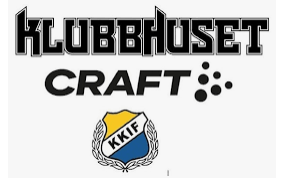 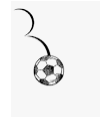 LagMedlemsavgiftTräningsavgiftFOTBOLLTräningsavgiftFUTSALSenior200 kr2 000 kr700 krC-lag200 kr1 100 kr700 krJunior200 kr1 800 kr600 krU 13-16år200 kr1 600 kr500 krP/F 9-12år200 kr1 300 kr500 krP/F 7–8 år*200 kr1 000 kr(500/500)300 krFotbollslekis*(5-6år)200 kr 400 kr (200/200)-Ledare/Styrelse**200 kr--Familj***200 kr/pers3 000 kr1 200 krStödmedlem****200 kr--Kärra KIF lag:Spelare:Datum:Samtal nr:FrågaSvarVilka är dina starka och svaga sidor som spelare?Hur tycker du laget fungerar för dig och dinalagkamrater?Hur tycker du att samarbetet mellan spelare ochledare fungerar i laget?Hur tycker du att träningen och matchningenfungerar i laget?Hur fungerar skolan/kost/kompisar/hemmaplan?Har du andra idrotter eller aktiviteter på din fritid?Har du något du vill kommentera, ställa frågorom eller ta upp i övrigt?  LagSpelformNivåLedare/pojkarLedare/flickorP/F5 årFotbollslekis------H. tränare: Timmy FahlqvistAss. Tränare:H. tränare: Timmy FahlqvistAss. Tränare:P/F6 år3 mot 3SammandragH. tränare: Timmy FahlqvistLagledare:Ass. tränare:H. tränare: ------Lagledare: ------Ass. tränare: ------P/F7 år3 mot 3SammandragH. tränare: Jon StockhausLagledare: Rafael SauceAss. tränare: Magnus LaanemetsAss. tränare: Patrik JohanssonAss. tränare: Daniel DahlqvistH. tränare: ------Lagledare: ------Ass. tränare: ------P/F8 år5 mot 5SammandragH. tränare: Mikael HedenstiernaLagledare: Fredrik OhlssonAss. tränare: Joakim CarlssonAss. tränare: Viktor BergstenAss. tränare: Ingela RingbjerAss. tränare: Jonas FrantzH. tränare: Turan GencLagledare: Besa KastratiAss. tränare: Anton SajovicP/F9 år5 mot 5GFF serieH. tränare: Jennifer MörckLagledare: Arnes DuzelAss. tränare: Gerhard EekAss. tränare: Kenneth AnderssonAss. tränare: Rickard JohanssonAss. tränare: Tihomir TroglicAss. tränare: Rickard WestergrenH. tränare: Turan GencLagledare: Besa KastratiAss. tränare: Anton SajovicP/F10 år7 mot 7GFF serieH. tränare: André AznarLagledare: Emir MulahusicAss. tränare: Hendrik JohnssonAss. tränare: Mikael BäckmanAss. tränare: Rafael SauceAss. tränare: Tihomir TrogrlicAss. tränare: Milan TanaskovicAss. tränare: Jouni HiltunenH. tränare: Mikael HedenstiernaLagledare: Evelynn NilssonAss. tränare: Sebastian TomasitsAss. tränare: Rasmus LindbergAss. tränare: Martin HerneforsP/F11 år7 mot 7GFF serieH. tränare: Joakim AnderssonLagledare: Thomas BerntssonAss. tränare: Martin SkogerAss. tränare: Christian ÅvallAss. tränare: Michael KochelskiAss. tränare: Per HillerborgAss. tränare: Roger ElvestadAss. tränare: Erik NilssonAss. tränare: Andreas AnerösH. tränare: Mikael HedenstiernaLagledare: Evelynn NilssonAss. tränare: Sebastian TomasitsAss. tränare: Rasmus LindbergAss. tränare: Martin HerneforsP/F12 år7 mot 7GFF serieH. tränare: Gonzalo ZamoraLagledare: Claes FransénAss. tränare: Tony OdénAss. tränare: Stid PerezH. tränare: Jon StockhausLagledare: Markus MustakangasAss. tränare: Kristina JohnssonAss. tränare: Turan GencU139 mot 9GFF serieH. tränare: Orsi OrtizLagledare: Mikael BlomAss. tränare: Jonas AndreassonH. tränare: Jon StockhausLagledare: Markus MustakangasAss. tränare: Kristina JohnssonAss. tränare: Turan GencU149 mot 9GFF serieH. tränare: ------Lagledare: ------Ass. tränare: ------H. tränare: ------Lagledare: ------Ass. tränare: ------U1511 mot 11GFF serieH. tränare: ------Lagledare: ------Ass. tränare: ------H. tränare: ------Lagledare: ------Ass. tränare: ------U1611 mot 11GFF serieH. tränare:Lagledare: Ass. tränare: Ulf HjelmAss. tränare: H. tränare: ------Lagledare: ------Ass. tränare: ------J1911 mot 11GFF serie H. tränare: Kaywan MafiLagledare: Ulf HjelmAss. tränare: Mikael BergstrandH. tränare: Viktor KarlssonLagledare: Malin MorupAss. tränare: Christian MorupAss. tränare: Jacob Koch-      Nielsen C-lag11 mot 11GFF serieH. tränare: Fredrik CarlsbogårdLagledare: Anders FossumAss. tränare:H. tränare: ------Lagledare:Ass. tränare:B-lag11 mot 11GFF serieH. tränare: Samuel CastellonLagledare: Robert PaviaAss. tränare: Fredrik FribergH. tränare: ------Lagledare: ------Ass. tränare: ------A-lag11 mot 11GFF serieH. tränare: Samuel CastellonLagledare: Robert PaviaAss. tränare: Fredrik FribergMålv.tränare: Thomas ErikssonH. tränare: ------Lagledare: ------Ass. tränare: ------Målv. Tränare: ------